ФЕДЕРАЛЬНОЕ ГОСУДАРСТВЕННОЕ БЮДЖЕТНОЕ УЧРЕЖДЕНИЕ НАУКИОРДЕНА ТРУДОВОГО КРАСНОГО ЗНАМЕНИИНСТИТУТ СОЛНЕЧНО-ЗЕМНОЙ ФИЗИКИСИБИРСКОГО ОТДЕЛЕНИЯ РОССИЙСКОЙ АКАДЕМИИ НАУК (Исзф Со Ран)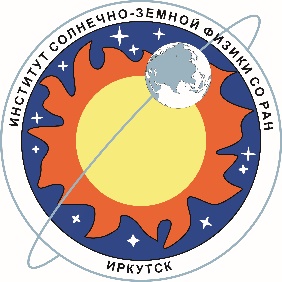 КОЛЛЕКТИВНЫЙ ДОГОВОРработников Федерального государственного бюджетного учреждения науки Ордена Трудового Красного ЗнамениИнститута солнечно-земной физикиСибирского отделения Российской академии наукс работодателемсрок действия: с 14.09.2022 по 14.09.2025 г.Принят на конференции трудового коллектива ИСЗФ СО РАН14.09.2022 г.ИСЗФ СО РАН664033 город Иркутск, улица Лермонтова, дом 126 АСписочная численность: 487 чел.Директор: член-корреспондент РАН Медведев Андрей ВсеволодовичТел. 42-82-65Численность первичной профсоюзной организации: 444 чел. Председатель профсоюзной организации: Белобородова Наталья ДмитриевнаТел. 56-45-74г. ИркутскСОДЕРЖАНИЕПриложения к Коллективному договору:Приложение № 1. Список профессий и должностей, имеющих право на получение спецодежды и других средств индивидуальной защиты.    Приложение № 2. Список уполномоченных по охране труда и технике безопасности.Приложение № 3. Нормы бесплатной выдачи работникам смывающих и обезвреживающих средств.Приложение № 4. Нормы выдачи синтетических моющих средств на производственные нужды.Приложение № 5. Соглашение по вопросам обеспечения защиты прав и интересов молодых сотрудниковПриложение №  6. Перечень должностей работников ИСЗФ СО РАН с ненормированным рабочим днем, которые эпизодически привлекаются по распоряжению Работодателя к выполнению своих трудовых функций за пределами нормальной продолжительности рабочего времени.1. ОБЩИЕ ПОЛОЖЕНИЯФедеральное государственное бюджетное учреждение науки Ордена Трудового Красного Знамени Институт солнечно-земной физики Сибирского отделения Российской академии наук (ИСЗФ СО РАН) в лице директора член-корреспондента РАН Медведева Андрея Всеволодовича, действующего на основании Устава и Приказа Минобрнауки России от 15.10.2018 г. № 20-3/381 П-О именуемое далее «Работодатель»и  Коллектив работников ИСЗФ СО РАН, именуемый далее «Коллектив» представленный первичной профсоюзной организацией ИСЗФ СО РАН в лице председателя выборного органа профсоюзной организации ИСЗФ СО РАН Белобородовой Натальи Дмитриевны, именуемого далее «Профком», совместно именуемые – Стороны, заключили настоящий Коллективный договор (далее – Коллективный договор) о нижеследующем:Коллективный договор разработан в соответствии с Конституцией Российской Федерации, Трудовым кодексом Российской Федерации, «Межотраслевым соглашением по организациям, подведомственным Министерству науки и высшего образования Российской Федерации на 2021–2023 годы» от 10.06.2021 г., зарегистрированным в Роструде 16.07.2021 под регистрационным №11/21-23, Федеральным законом Российской Федерации «О профессиональных союзах, их правах и гарантиях их деятельности» от 12.01.1996 №10-ФЗ и Уставом ИСЗФ СО РАН.1.2.	Коллективный договор содержит права, обязанности, ответственность Сторон, а также нормативные положения, устанавливаемые в рамках прав ИСЗФ СО РАН. Коллективный договор заключен полномочными представителями Сторон на равноправной основе и является правовым документом, регулирующим социально-трудовые отношения в ИСЗФ СО РАН и связанные с ними экономические отношения Коллектива и Работодателя с целью успешного выполнения уставной деятельности, сохранения сложившегося коллектива и научного потенциала, повышения эффективности научных исследований, улучшений условий труда, быта и отдыха работников, соблюдение трудовых и социальных гарантий, повышение социальной защищенности работников.1.4. Действие Коллективного договора распространяется на всех работников ИСЗФ СО РАН.1.5. Во исполнение Коллективного договора Работодателем могут приниматься локальные нормативные акты, содержащие нормы трудового права, с учетом мнения Профкома. Локальные нормативные акты должны соответствовать законодательству Российской Федерации и Коллективному договору.2. ОСНОВНЫЕ ПРАВА И ОБЯЗАННОСТИ СТОРОН2.1.	Работодатель и Коллектив обязуются обеспечить выполнение планов научных исследований по государственному заданию, различным программам и проектам, по гражданско-правовым договорам и по грантам различных фондов в соответствии с фактическим финансированием.2.2.	Основные права и обязанности Коллектива предусмотрены статьей 21 Трудового кодекса Российской Федерации, Уставом ИСЗФ СО РАН, Коллективным договором и другими локальными нормативными актами. Кроме того, работники ИСЗФ СО РАН обязуются:–	своевременно проходить профилактические медицинские осмотры;–	принимать участие в мероприятиях, направленных на организацию защиты населения и территорий в случае чрезвычайных ситуаций, изучение приемов оказания первой медицинской помощи пострадавшим, правил пользования коллективными и индивидуальными средствами защиты, совершенствование знаний и практических навыков в указанной области;–	при необходимости оказывать содействие в проведении аварийно-спасательных и других неотложных работ;–	вселяться, проживать и освобождать служебные жилые помещения в соответствии с действующим Положением о порядке предоставления служебных жилых помещений.2.3.	Основные права и обязанности Работодателя регулируются статьей 22 Трудового кодекса Российской Федерации. Кроме того, в дополнение к предусмотренным обязанностям, перечисленным в статье 22 Трудового кодекса Российской Федерации, Работодатель обязан:–	изыскивать источники поступления средств на счета ИСЗФ СО РАН и прилагать усилия для их своевременного поступления из имеющихся источников финансирования;–	выполнять условия финансирования, установленные соглашениями, договорами и контрактами и др., заключенными с различными ведомствами, организациями, учреждениями и физическими лицами. Поступившие средства предоставляются руководителям работ (проектов, тем) в соответствии со сметами, утвержденными Работодателем;–	выполнять условия финансирования по соглашениям, заключенными с Минобрнауки России, в том числе финансовое обеспечение выполнения государственного задания на оказание государственных  услуг (выполнение работ; –	выплачивать заработную плату работникам не реже чем каждые полмесяца, в даты, установленные коллективным договором: 22-го числа текущего календарного месяца и 7- го числа следующего за ним календарного месяца.  –	перечислять заработную плату работникам ИСЗФ СО РАН в установленные сроки на основании их письменных заявлений на их лицевые счета в банках: а) по «зарплатному проекту» с оплатой комиссионных расходов за перечисление заработной платы работникам; б) при индивидуальном заключении договора работника с банком, не входящим в «зарплатный проект», комиссионные расходы оплачиваются работником;–	активно содействовать внедрению новых методов исследований, конструирования, передовых технологий, средств вычислительной техники и программных продуктов;–	оказывать организационно-финансовую помощь контингенту, принятому на обучение, а так же работникам при подготовке и защите диссертаций при наличии финансирования;–	проводить один раз в год общее собрание (конференцию) Коллектива с обсуждением итогов выполнения работы и исполнения Коллективного договора за прошедший год;–	безвозмездно предоставлять Профкому не менее одного помещения, отвечающего санитарно-гигиеническим требованиям, обеспеченного отоплением и освещением, оборудованием, необходимым для деятельности Профкома и проведения собраний работников, а также оргтехнику, средства связи, в том числе компьютерное оборудование, доступ к сети интернет, и необходимые нормативные правовые документы; – обеспечивать охрану и уборку безвозмездно выделяемых Профкому помещений, безвозмездно предоставлять имеющиеся транспортные средства и создавать другие улучшающие условия для обеспечения деятельности Профкома;– 	обеспечивать при наличии письменных заявлений работников, являющихся членами профсоюзной организации  ИСЗФ СО РАН, ежемесячное бесплатное перечисление на счет профсоюзной организации членских профсоюзных взносов из заработной платы работников.–  выдавать работникам ИСЗФ СО РАН, перечисленным в пункте 3.7. Коллективного договора, по установленным нормам (0,5 л/сут.) молоко или другие равноценные пищевые продукты. Выдача работникам по установленным нормам молока или других равноценных пищевых продуктов может быть заменена по письменному заявлению работника компенсационной выплатой в размере, эквивалентном стоимости молока. Размер компенсационной выплаты принимается эквивалентным стоимости молока жирностью не менее 2,5% или равноценных пищевых продуктов в розничной торговле. Учитывая изменения индекса потребительских цен, расчет компенсационной выплаты производится каждый год в январе месяце. Стоимость молока питьевого цельного стерилизованного 2,5-3,2% жирности за 1 л определяется по Средним потребительским ценам на товары и платные услуги по Иркутской области по сведениям из интернет источника Федеральной службы государственной статистики по Иркутской области (http://irkutskstat.gks.ru) по состоянию на декабрь предыдущего года.Размер ежемесячной компенсационной выплаты на текущий год рассчитывается по следующей формуле: руб.,где: Mдек –  стоимость молока питьевого цельного стерилизованного 2,5-3,2% жирности за 1 л, определяемая по Средним потребительским ценам на товары и платные услуги по Иркутской области по состоянию на декабрь предыдущего года.0,5 – норма молока 0,5 л/сут, положенная работнику с соответствующими условиями труда.2.4.	Основные обязанности Работодателя и Профкома:2.4.1. 	Совершенствовать систему оплаты труда в соответствии с законодательством Российской Федерации и действующим Положением о системе оплаты труда работников ИСЗФ СО РАН.2.4.2. Осуществлять материальные поощрения и помощь работникам ИСЗФ СО РАН за счет прибыли, остающейся в распоряжении Института.2.4.3.	Регулярно организовывать для работников ИСЗФ СО РАН занятия в здании ИСЗФ СО РАН по изучению иностранного языка. Обеспечить аудиторные занятия по изучению иностранного языка современными техническими средствами обучения.2.4.4.	 Регулярно проводить совещания руководителей отделов по финансовому положению ИСЗФ СО РАН, а при необходимости приглашать на совещания заведующих лабораториями и обсерваториями и руководителей служб ИСЗФ СО РАН.2.4.5. Активно привлекать молодежь к деятельности ИСЗФ СО РАН, используя непосредственные контакты с вузами, магистратуру, аспирантуру, Совет научной молодежи и Научно-образовательный центр. Регулярно проводить молодежные научные школы, конференции и конкурсы. По итогам промежуточной аттестации назначать дополнительные стипендии и/или премировать магистрантов и аспирантов с наилучшими результатами НИР или освоения образовательных программ высшего образования в пределах имеющихся средств, в том числе из стипендиального фонда при наличии финансирования.2.4.6. Заключать соглашение с Советом научной молодежи по вопросам обеспечения защиты прав и интересов молодых сотрудников (Приложение № 5).2.4.7. Оказывать материальную помощь неработающим пенсионерам, в том числе участникам войн, проработавшим в ИСЗФ СО РАН более 30 лет, в пределах выделенных на данные цели средств. 2.4.8. При сокращении численности или штата работников не инициировать увольнение работников предпенсионного возраста за два года до получения работником права на пенсию, назначаемую в порядке, установленном пенсионным законодательством Российской Федерации, а в случае увольнения — с обязательным уведомлением об этом территориальных органов занятости и территориальной организации Профсоюза не менее чем за  2 (два) месяца.2.4.9. Утвердить Перечень должностей работников ИСЗФ СО РАН с ненормированным рабочим днем, которые эпизодически привлекаются по распоряжению Работодателя к выполнению своих трудовых функций за пределами нормальной продолжительности рабочего времени (Приложение № 6).Работодатель должен вести учет времени, фактически отработанного каждым работником в условиях ненормированного рабочего дня.Продолжительность дополнительного отпуска, предоставляемого работникам с ненормированным рабочим днем, 3 календарных дня.Дополнительный отпуск, предоставляемый работникам с ненормированным рабочим днем, суммируется с ежегодным основным оплачиваемым отпуском (в том числе удлиненным), а также другими ежегодными дополнительными оплачиваемыми отпусками.3. ОХРАНА ТРУДА И ЗДОРОВЬЯ3.1. Работодатель обязан обеспечить работникам здоровые и безопасные условия труда, внедрять современные средства защиты, предупреждающие производственный травматизм, и обеспечивать санитарно-гигиенические условия, предотвращающие возникновение профессиональных заболеваний работников, в соответствии с Трудовым кодексом Российской Федерации.Для реализации этих задач стороны договорились осуществлять мероприятия по охране труда и улучшению условий труда на каждом рабочем месте. Ежегодно группа охраны труда и техники безопасности представляет Работодателю и Профкому Соглашение по охране труда с определением в нем организационных и технических мероприятий по охране и обеспечению безопасности труда, сроков их выполнения, ответственных должностных лиц.Работодатель разрабатывает, согласовывает с Профкомом и утверждает инструкции по охране труда работников ИСЗФ СО РАН.3.2. Работникам ИСЗФ СО РАН предоставляется в соответствии с Трудовым кодексом Российской Федерации:– ежегодный основной оплачиваемый отпуск продолжительностью 28 календарных дней;– дополнительный отпуск за работу в районах, где выплачивается районный коэффициент и северная надбавка, продолжительностью 8 календарных дней;– удлиненный основной отпуск работникам, имеющим ученую степень: кандидатам наук — 36 рабочих дней, докторам наук — 48 рабочих дней. 3.3. На период отпуска (временной нетрудоспособности) работника в связи с беременностью и родами за работником сохраняется рабочее место и должность.3.4.	Оплату отпуска производить не позднее чем за 3 (три) дня до его начала.3.5.	Для оплаты отпускных и командировочных при расчете среднего заработка работника учитываются следующие виды выплат:–	установленные трудовым договором с работником;–	стимулирующие надбавки, установленные по приказу Работодателя и выплачиваемые из базового бюджетного финансирования.	Все остальные виды выплат заработной платы из других источников в расчет среднего заработка не включаются и выплачиваются в виде надбавок по мере поступления финансирования.3.6.	Обеспечивать в подразделениях на рабочих местах безопасность всех технологических и иных процессов. Работодатель обязуется финансировать мероприятия по улучшению условий и охране труда в размере не менее суммы затрат на эти цели, установленной сметой расходов по охране труда на соответствующий период.3.7.	Работодатель обязуется в пределах выделенных средств:–	организовывать проведение обязательных предварительных медицинских осмотров (с последующей компенсацией затрат при трудоустройстве).–   обеспечивать проведение обязательных периодических медицинских осмотров работников ИСЗФ СО РАН в соответствии со списком профессий и должностей;–     обеспечивать обсерватории противопожарным инвентарем и инструментами, медицинскими аптечками, средствами безопасности и связи, необходимыми для безопасного выполнения работ на удаленных от города объектах;–	по результатам специальной оценки условий труда (не реже одного раза в 5 лет) определять список работников ИСЗФ СО РАН, работающих во вредных и опасных условиях труда. Компенсации за работу во вредных и опасных условиях труда производить в размерах не менее установленных Трудовым кодексом Российской Федерации. Доплаты устанавливать на период выполнения работ в этих условиях;–	систематически осуществлять контроль за созданием и соблюдением здоровых и безопасных условий труда и соблюдением правил техники безопасности при проведении научно-исследовательских и иных работ;–	своевременно закупать спецодежду и защитные средства, обеспечивать ими работников (Приложения № 1, 3);–	обеспечивать организацию прививочной кампании работников от клещевого энцефалита.3.8. Своевременно оповещать работников ИСЗФ СО РАН о чрезвычайных ситуациях. 3.9.	Работодатель и Профком обязуются организовывать культурно-массовые и физкультурно-оздоровительные мероприятия для Коллектива, используя при этом возможности материально-технической базы ИСЗФ СО РАН, в том числе:–	своевременно проводить ремонтно-профилактические и хозяйственные работы в пансионате «Аршан»;–	обеспечивать доступность информации о возможности и порядке пребывания в пансионате «Аршан» на стендах Профкома.4. ПРАВА И ОБЯЗАННОСТИ ПРОФКОМА4.1.	Профком имеет право на осуществление контроля за соблюдением Работодателем трудового законодательства Российской Федерации. Профком защищает интересы работников ИСЗФ СО РАН в случае изъятия органами государственной власти и местного самоуправления, а также подведомственными им структурами любых объектов имущественного комплекса социальной сферы ИСЗФ СО РАН (включая жилищный фонд, в том числе общежития, автобазы, базы отдыха, физкультурно-оздоровительные, спортивные сооружения, объекты здравоохранения и другие), земель, на которых они расположены, земельных участков, признанных пригодными для ведения жилищного строительства, учитывая, что данные объекты недвижимого имущества служат интересам и удовлетворению потребностей работников, являются материальной базой для реализации социальных программ.4.2.	Профком обязуется: – контролировать состояние условий труда и охраны труда, отстаивать интересы работников в вопросах социального страхования, в том числе и от несчастных случаев на производстве, медицинского обслуживания, пенсионного обеспечения, предоставления льгот и компенсаций по условиям труда; – оплачивать члена первичной профсоюзной организации из средств Профкома детские новогодние подарки, оказывать материальную помощь при оплате ритуальных услуг, по оплате услуг медицинских учреждений и в других случаях.4.3.	При принятии решения о возможном расторжении трудового договора при сокращении численности или штата, недостаточной квалификации и в иных случаях, установленных законодательством РФ, с работником, являющимся членом профсоюзной организации ИСЗФ СО РАН, Работодатель направляет в Профком проект приказа, а также копии документов, являющихся основанием для принятия указанного решения. Профком в течение 7 (семи) рабочих дней со дня получения проекта приказа и копий документов рассматривает этот вопрос и направляет Работодателю свое мотивированное мнение в письменной форме.4.4.	Работа на выборной должности председателя профсоюзной организации и в составе выборного профсоюзного органа признается значимой для деятельности ИСЗФ СО РАН и принимается во внимание при поощрении работников, их аттестации, при избрании по конкурсу на замещение должностей научных и педагогических работников, при разработке положений об оплате труда ИСЗФ СО РАН.Увольнение по инициативе Работодателя при сокращении численности или штата руководителей и заместителей Профкома ИСЗФ СО РАН и его структурных подразделений, не освобожденных от основной работы, допускается, помимо общего порядка увольнения, только с предварительного согласия Профкома. Расторжение трудового договора по инициативе Работодателя с лицами, избранными в состав профсоюзных органов, не допускается в течение двух лет после окончания выборных полномочий, кроме случаев полной ликвидации ИСЗФ СО РАН или совершения работником виновных действий, за которые федеральным законом предусмотрено увольнение. В этих случаях увольнение производится в порядке, установленном Трудовым кодексом Российской Федерации.5. СОЦИАЛЬНЫЕ ГАРАНТИИ, ЛЬГОТЫ, КОМПЕНСАЦИИ5.1. Работодатель при направлении им работника на профессиональное обучение или дополнительное профессиональное образование с отрывом от работы сохраняет за ним место работы (должность) и среднюю заработную плату по основному месту работы. Работникам, направляемым на профессиональное обучение или дополнительное профессиональное образование с отрывом от работы в другую местность, производят оплату командировочных расходов в порядке и размерах, которые предусмотрены для лиц, направляемых в служебные командировки.5.2. Работодатель выплачивает работникам выходное пособие в размере не менее среднего месячного заработка в случае прекращения трудового договора по основанию, предусмотренному пунктом 7 части первой статьи 77 Трудового кодекса Российской Федерации в случае отказа работника от продолжения работы в связи с изменением определенных сторонами условий трудового договора.5.3. Профком, Администрация Института, Совет научной молодежи принимают участие в деятельности жилищной комиссии ИСЗФ СО РАН по вопросам предоставления Коллективу служебного жилья, социальных выплат молодым ученым в соответствии с ФЦП «Жилище», составления списков работников Коллектива, имеющих право быть принятыми в члены жилищно-строительных кооперативов. 6. ЗАКЛЮЧИТЕЛЬНЫЕ ПОЛОЖЕНИЯ6.1.	Коллективный договор вступает в силу со дня подписания сторонами и действует в течение трех лет. По истечении этого срока Коллективный договор действует до тех пор, пока стороны не заключат новый, не изменят или не дополнят его. Текст коллективного договора размещен в библиотеке и на официальном сайте ИСЗФ СО РАН (http://ru.iszf.irk.ru) в разделе «Документы».6.2.	Стороны имеют право продлевать действие Коллективного договора на срок не более трех лет.6.3.	Все изменения и дополнения в Коллективный договор, включая продление сроков его действия, разрабатываются и вносятся комиссией по разработке Коллективного договора, назначенной приказом Директора ИСЗФ СО РАН, без проведения внеочередной конференции коллектива работников ИСЗФ СО РАН. В Комиссию в обязательном порядке включаются представители Профкома, СНМ и Администрации.6.4.	Для урегулирования разногласий в ходе коллективных переговоров и исполнения Коллективного договора стороны используют примирительные процедуры. В течение 3 (трех) дней после составления протокола разногласий стороны проводят консультации, формируют из своего состава примирительную комиссию.6.5.	Стороны договорились, что текст Коллективного договора после его подписания должен быть доведен Работодателем до сведения работников. Профком обязуется разъяснять работникам положения коллективного договора, содействовать реализации их прав, основанных на Коллективном договоре.6.6.	Контроль за выполнением Коллективного договора осуществляют обе стороны, подписавшие его.Стороны ежегодно отчитываются об исполнении коллективного договора на собрании (конференции) коллектива работников. С отчетом выступают первые лица обеих сторон, подписавшие Коллективный договор.6.7.	За неисполнение условий Коллективного договора и нарушение его условий стороны несут ответственность в соответствии с законодательством Российской Федерации.6.8.	Коллективный договор направляется Работодателем на уведомительную регистрацию в соответствующий орган по труду в течение 7 (семи) дней со дня подписания сторонами. Вступление Коллективного договора в силу не зависит от факта его уведомительной регистрации.6.9.	Если условия хозяйственной деятельности Работодателя ухудшаются или Работодателю грозит ликвидация (и, как следствие, потеря работниками рабочих мест), по взаимному согласию сторон Коллективного договора действие ряда его положений может быть приостановлено до улучшения финансового положения Работодателя, о чем составляется соответствующий документ.                                                                                                                                                                     Приложение № 1к коллективному договору ИСЗФ СО РАНСПИСОКпрофессий и должностей, имеющих право на получение спецодежды и др. средств индивидуальной защиты в ИСЗФ СО РАН*Примечание: 1) Теплая спецодежда выдается: Ш климатический пояс — сроком на 2 года, валенки или др. теплая обувь — 2,5года (Иркутская обл., Бурятия от 1000 до 2000 м над ур. моря);IV климатический пояс — сроком на 1,5 года, валенки или др. теплая обувь — 2,0 года (Бурятия, от 2000 м над ур. моря и выше, Норильск).2) Работникам отрядов и экспедиций, работающим в полевых условиях на территории природных очагов энцефалита, дополнительно выдается противоэнцефалитный костюм со сроком носки 3 года.3) Срок носки очков защитных, установленный настоящими Нормами «До износа», не должен превышать 1 (одного) года.4) Руководителям и специалистам, обязанным по роду своей деятельности периодически посещать производственные объекты, выдаются специальные одежда, обувь и другие средства индивидуальной защиты как работникам соответствующих производств настоящим Нормам.Приложение № 2к Коллективному договору ИСЗФ СО РАНСПИСОКуполномоченных по охране труда и технике безопасностиПриложение № 3к Коллективному договору ИСЗФ СО РАННОРМЫбесплатной выдачи работникам смывающих и (или) обезвреживающих средств по ИСЗФ СО РАН(Основание: Приказ Минздравсоцразвития России от 17 декабря 2010 г. № 1122н)Приложение № 4к Коллективному договоруИСЗФ СО РАННормы выдачи синтетических моющих средствна производственные нуждыПримечание: Синтетические моющие средства выдаются в подразделения при производстве разовых работ, связанных с сильным загрязнением рук, при проведении субботников, сан. дней при мытье окон и панелей в комнатах и коридорах.Приложение № 5к Коллективному договоруИСЗФ СО РАНСоглашение по вопросам обеспечения защиты прави интересов молодых сотрудников1. Молодыми сотрудниками считаются работники коллектива в возрасте до 35 лет (включительно); при наличии ученой степени доктора наук — до 40 лет (включительно).2. Совет научной молодежи ИСЗФ СО РАН (СНМ ИСЗФ СО РАН) является постоянно действующим молодежным органом и представляет собой собрание представителей молодых сотрудников ИСЗФ СО РАН.СНМ ИСЗФ СО РАН осуществляет свою деятельность на основании положения о Совете научной молодежи ИСЗФ СО РАН от 01 сентября 2013 г.3. Руководство ИСЗФ СО РАН и СНМ ИСЗФ СО РАН считает приоритетными следующие направления в совместной работе по реализации молодежной политики (в соответствии с межотраслевым соглашением):– проведение работы с молодежью с целью закрепления молодежи в Институте;– содействие научной работе и повышению профессиональной квалификации молодых сотрудников Института;– содействие трудоустройству и карьерному росту молодежи;– развитие творческой и социальной активности молодежи;– обеспечение правовой и социальной защищенности молодежи;– создание необходимых условий труда; – воспитания здорового образа жизни, молодежного досуга, физкультурно-оздоровительной и спортивной работы.Руководство ИСЗФ СО РАН совместно с СНМ ИСЗФ СО РАН организует мероприятия для реализации этих направлений.4. Организация предоставляет СНМ ИСЗФ СО РАН помещение для проведения собраний, обеспеченное необходимой мебелью и средствами отображения информации.5. Председатель СНМ ИСЗФ СО РАН кооптируется в Ученый совет ИСЗФ СО РАН.6. СНМ ИСЗФ СО РАН действует в соответствии с пунктом 2 Положения о СНМ ИСЗФ СО РАН.7. Для реализации программ поддержки молодых сотрудников руководством ИСЗФ СО РАН выделяется ежегодное финансирование СНМ ИСЗФ СО РАН.8. Организация формирует кадровый резерв из молодых работников и реализует программу их продвижения по службе.9. Трудовые договоры с бывшими работниками, вернувшимися в ИСЗФ СОРАН после прохождения срочной военной службы, заключаются в первую очередь.10. Организация содействует молодым работникам в решении жилищных вопросов (предоставление служебного жилья, предоставление льгот при строительстве жилья с участием ИСЗФ СО РАН и ее учредителей, предоставление материальной помощи при покупке жилья и т.д.).11. Представители СНМ ИСЗФ СО РАН принимают участие в работе жилищно-бытовой комиссии и комиссии по трудовым спорам.12. Руководство ИСЗФ СО РАН обязуется уделять особое внимание охране труда молодых работников.13. Руководство ИСЗФ СО РАН по представлению СНМ ИСЗФ СО РАН рассматривает вопросы о поощрении молодых сотрудников грамотами Института, а также вопросы о выдвижении молодых сотрудников на премии и стипендии различных организаций и ведомств.Приложение № 6к Коллективному договоруИСЗФ СО РАНПЕРЕЧЕНЬдолжностей работников ИСЗФ СО РАН с ненормированным рабочим днем, которые
эпизодически привлекаются по распоряжению Работодателя к выполнению своих
трудовых функций за пределами нормальной продолжительности рабочего времениРаздел 1. Общие положения3Раздел 2. Основные права и обязанности сторон3Раздел 3. Охрана труда и здоровья6Раздел 4. Права и обязанности ПрофкомаРаздел 5. Социальные гарантии, льготы, компенсации78Раздел 6. Заключительные положения9От РаботодателяОт Коллектива работниковДиректор ИСЗФ СО РАНчлен-корреспондент РАН _____________________ А.В. Медведев «14» сентября 2022 г.Председатель Профкома ИСЗФ СО РАН__________________Н.Д. Белобородова«14» сентября 2022 г.N п/пНаименованиепрофессии,должностиОснование для выдачи СИЗНаименование средствиндивидуальнойзащитыНорма выдачи на год(кол-во единиц иликомплектов)Примечание1234561.Станочник широкого профиляПриложение к приказу Минздравсоцразвития России от 14.12.2010 N 1104н, п. 173Костюм для защиты от общих производственных загрязнений и механических воздействий1 шт.При выполнении работ по сухой обработке деталей (изделий) 1.Станочник широкого профиляПриложение к приказу Минздравсоцразвития России от 14.12.2010 N 1104н, п. 173Ботинки кожаные с защитным подноском1 параПри выполнении работ по сухой обработке деталей (изделий) 1.Станочник широкого профиляПриложение к приказу Минздравсоцразвития России от 14.12.2010 N 1104н, п. 173Рукавицы комбинированные До износаПри выполнении работ по сухой обработке деталей (изделий) 1.Станочник широкого профиляПриложение к приказу Минздравсоцразвития России от 14.12.2010 N 1104н, п. 173или перчатки с полимерным покрытиемДо износаПри выполнении работ по сухой обработке деталей (изделий) 1.Станочник широкого профиляПриложение к приказу Минздравсоцразвития России от 14.12.2010 N 1104н, п. 173Очки защитныеДо износаПри выполнении работ по сухой обработке деталей (изделий) 1.Станочник широкого профиляПриложение к приказу Минздравсоцразвития России от 14.12.2010 N 1104н, п. 173Средство индивидуальной защиты органов дыхания (СИЗОД) противоаэрозольноеДо износаПри выполнении работ по сухой обработке деталей (изделий) 2.Фрезеровщик, токарьПриложение к приказу Минздравсоцразвития России от 14.12.2010 N 1104н, п. 174Костюм для защиты от общих производственных загрязнений и механических воздействий1 шт.При выполнении работ по сухой обработке деталей (изделий)2.Фрезеровщик, токарьПриложение к приказу Минздравсоцразвития России от 14.12.2010 N 1104н, п. 174Ботинки кожаные с защитным подноском1 параПри выполнении работ по сухой обработке деталей (изделий)2.Фрезеровщик, токарьПриложение к приказу Минздравсоцразвития России от 14.12.2010 N 1104н, п. 174Рукавицы комбинированные До износаПри выполнении работ по сухой обработке деталей (изделий)2.Фрезеровщик, токарьПриложение к приказу Минздравсоцразвития России от 14.12.2010 N 1104н, п. 174или перчатки с полимерным покрытиемДо износаПри выполнении работ по сухой обработке деталей (изделий)2.Фрезеровщик, токарьПриложение к приказу Минздравсоцразвития России от 14.12.2010 N 1104н, п. 174Очки защитныеДо износаПри выполнении работ по сухой обработке деталей (изделий)2.Фрезеровщик, токарьПриложение к приказу Минздравсоцразвития России от 14.12.2010 N 1104н, п. 174Средство индивидуальной защиты органов дыхания (СИЗОД) противоаэрозольноеДо износаПри выполнении работ по сухой обработке деталей (изделий)3.Слесарь механосборочных работПриложение к приказу Минздравсоцразвития России от 14.12.2010 N 1104н, п. 171 Костюм для защиты от общих производственных загрязнений и механических воздействий 1 шт.При выполнении работ по монтажу тяжелого оборудования, металлических крупногабаритных конструкций и т. д.3.Слесарь механосборочных работПриложение к приказу Минздравсоцразвития России от 14.12.2010 N 1104н, п. 171 Ботинки кожаные с защитным подноском1 параПри выполнении работ по монтажу тяжелого оборудования, металлических крупногабаритных конструкций и т. д.3.Слесарь механосборочных работПриложение к приказу Минздравсоцразвития России от 14.12.2010 N 1104н, п. 171 Рукавицы комбинированные или До износаПри выполнении работ по монтажу тяжелого оборудования, металлических крупногабаритных конструкций и т. д.3.Слесарь механосборочных работПриложение к приказу Минздравсоцразвития России от 14.12.2010 N 1104н, п. 171 перчатки с полимерным покрытиемДо износаПри выполнении работ по монтажу тяжелого оборудования, металлических крупногабаритных конструкций и т. д.3.Слесарь механосборочных работПриложение к приказу Минздравсоцразвития России от 14.12.2010 N 1104н, п. 171 Каска защитнаяДо износаПри выполнении работ по монтажу тяжелого оборудования, металлических крупногабаритных конструкций и т. д.3.Слесарь механосборочных работПриложение к приказу Минздравсоцразвития России от 14.12.2010 N 1104н, п. 171 Подшлемник под каскуДо износаПри выполнении работ по монтажу тяжелого оборудования, металлических крупногабаритных конструкций и т. д.3.Слесарь механосборочных работПриложение к приказу Минздравсоцразвития России от 14.12.2010 N 1104н, п. 171 На наружных работах зимой дополнительно:На наружных работах зимой дополнительно:При выполнении работ по монтажу тяжелого оборудования, металлических крупногабаритных конструкций и т. д.3.Слесарь механосборочных работПриложение к приказу Минздравсоцразвития России от 14.12.2010 N 1104н, п. 171 Куртка на утепляющей прокладке и брюки на утепляющей прокладке или По поясам*При выполнении работ по монтажу тяжелого оборудования, металлических крупногабаритных конструкций и т. д.3.Слесарь механосборочных работПриложение к приказу Минздравсоцразвития России от 14.12.2010 N 1104н, п. 171 костюм на утепляющей прокладкеПо поясам*При выполнении работ по монтажу тяжелого оборудования, металлических крупногабаритных конструкций и т. д.3.Слесарь механосборочных работПриложение к приказу Минздравсоцразвития России от 14.12.2010 N 1104н, п. 171 Валенки с резиновым низом или По поясам*При выполнении работ по монтажу тяжелого оборудования, металлических крупногабаритных конструкций и т. д.3.Слесарь механосборочных работПриложение к приказу Минздравсоцразвития России от 14.12.2010 N 1104н, п. 171 сапоги кожаные утепленные с защитным подноскомПо поясам*При выполнении работ по монтажу тяжелого оборудования, металлических крупногабаритных конструкций и т. д.4.Слесарь-ремонтник(слесарь по ремонтуавтомобилей)Приложение к приказуМинздравсоцразвития РФ от 25.04.2011 г. № 340н  п. 158Костюм для защиты от общих производственных загрязнений и механических воздействий 1 шт.Работы по ремонту автотранспорта4.Слесарь-ремонтник(слесарь по ремонтуавтомобилей)Приложение к приказуМинздравсоцразвития РФ от 25.04.2011 г. № 340н  п. 158Ботинки кожаные с защитным подноском или 1 параРаботы по ремонту автотранспорта4.Слесарь-ремонтник(слесарь по ремонтуавтомобилей)Приложение к приказуМинздравсоцразвития РФ от 25.04.2011 г. № 340н  п. 158сапоги кожаные с защитным подноском1 параРаботы по ремонту автотранспорта4.Слесарь-ремонтник(слесарь по ремонтуавтомобилей)Приложение к приказуМинздравсоцразвития РФ от 25.04.2011 г. № 340н  п. 158Перчатки с полимерным покрытием12 парРаботы по ремонту автотранспорта4.Слесарь-ремонтник(слесарь по ремонтуавтомобилей)Приложение к приказуМинздравсоцразвития РФ от 25.04.2011 г. № 340н  п. 158Каска защитная 1 на 2 годаРаботы по ремонту автотранспорта4.Слесарь-ремонтник(слесарь по ремонтуавтомобилей)Приложение к приказуМинздравсоцразвития РФ от 25.04.2011 г. № 340н  п. 158Очки защитные или До износаРаботы по ремонту автотранспорта4.Слесарь-ремонтник(слесарь по ремонтуавтомобилей)Приложение к приказуМинздравсоцразвития РФ от 25.04.2011 г. № 340н  п. 158щиток защитный лицевойДо износаРаботы по ремонту автотранспорта4.Слесарь-ремонтник(слесарь по ремонтуавтомобилей)Приложение к приказуМинздравсоцразвития РФ от 25.04.2011 г. № 340н  п. 158При выполнении работ в условиях повышенногозагрязнения дополнительно:При выполнении работ в условиях повышенногозагрязнения дополнительно:Работы по ремонту автотранспорта4.Слесарь-ремонтник(слесарь по ремонтуавтомобилей)Приложение к приказуМинздравсоцразвития РФ от 25.04.2011 г. № 340н  п. 158Комбинезон для защиты от общих производственных загрязнений и пыли из нетканых материалов1 шт.Работы по ремонту автотранспорта4.Слесарь-ремонтник(слесарь по ремонтуавтомобилей)Приложение к приказуМинздравсоцразвития РФ от 25.04.2011 г. № 340н  п. 158На наружных работах зимой дополнительно:На наружных работах зимой дополнительно:Работы по ремонту автотранспорта4.Слесарь-ремонтник(слесарь по ремонтуавтомобилей)Приложение к приказуМинздравсоцразвития РФ от 25.04.2011 г. № 340н  п. 158Костюм на утепляющей прокладке По поясам*Работы по ремонту автотранспорта4.Слесарь-ремонтник(слесарь по ремонтуавтомобилей)Приложение к приказуМинздравсоцразвития РФ от 25.04.2011 г. № 340н  п. 158Подшлемник под каску утепленный 1 на 2 годаРаботы по ремонту автотранспорта4.Слесарь-ремонтник(слесарь по ремонтуавтомобилей)Приложение к приказуМинздравсоцразвития РФ от 25.04.2011 г. № 340н  п. 158Ботинки кожаные утепленные с защитным подноском или По поясам*Работы по ремонту автотранспорта4.Слесарь-ремонтник(слесарь по ремонтуавтомобилей)Приложение к приказуМинздравсоцразвития РФ от 25.04.2011 г. № 340н  п. 158сапоги кожаные утепленные с защитным подноском  или По поясам*Работы по ремонту автотранспорта4.Слесарь-ремонтник(слесарь по ремонтуавтомобилей)Приложение к приказуМинздравсоцразвития РФ от 25.04.2011 г. № 340н  п. 158Перчатки с полимерным покрытием морозостойкие с утепляющими вкладышами1 параРаботы по ремонту автотранспорта5.ЭлектрогазосварщикПриложение к приказу Минтруда России от 09.12.2014 N 997н, п.17Костюм для защиты от искр и брызг расплавленного металла1 шт.5.ЭлектрогазосварщикПриложение к приказу Минтруда России от 09.12.2014 N 997н, п.17Ботинки кожаные с защитным подноском для защиты от повышенных температур, искр и брызг расплавленного металла или2 пары5.ЭлектрогазосварщикПриложение к приказу Минтруда России от 09.12.2014 N 997н, п.17Сапоги кожаные с защитным подноском для защиты от повышенных температур, искр и брызг расплавленного металла2 пары5.ЭлектрогазосварщикПриложение к приказу Минтруда России от 09.12.2014 N 997н, п.17Перчатки с полимерным покрытием или6 пар5.ЭлектрогазосварщикПриложение к приказу Минтруда России от 09.12.2014 N 997н, п.17Перчатки с точечным покрытиемДо износа    5.ЭлектрогазосварщикПриложение к приказу Минтруда России от 09.12.2014 N 997н, п.17Перчатки для защиты от повышенных температур, искр и брызг расплавленного металла12 пар5.ЭлектрогазосварщикПриложение к приказу Минтруда России от 09.12.2014 N 997н, п.17Боты или галоши диэлектрические илиДежурные   5.ЭлектрогазосварщикПриложение к приказу Минтруда России от 09.12.2014 N 997н, п.17Коврик диэлектрическийДежурный 5.ЭлектрогазосварщикПриложение к приказу Минтруда России от 09.12.2014 N 997н, п.17Перчатки диэлектрическиеДежурные 5.ЭлектрогазосварщикПриложение к приказу Минтруда России от 09.12.2014 N 997н, п.17Щиток защитный термостойкий со светофильтром илиДо износа     5.ЭлектрогазосварщикПриложение к приказу Минтруда России от 09.12.2014 N 997н, п.17Очки защитные термостойкие со светофильтромДо износа5.ЭлектрогазосварщикПриложение к приказу Минтруда России от 09.12.2014 N 997н, п.17Очки защитныеДо износа5.ЭлектрогазосварщикПриложение к приказу Минтруда России от 09.12.2014 N 997н, п.17Средство индивидуальной защиты органов дыхания фильтрующее или изолирующееДо износа6.Инженер-технолог(гальваник) Приложение к приказу Минтруда России от 09.12.2014 N 997н, п.18Костюм для защиты от растворов кислот и щелочей или1 шт.Гальванич. покрытия металлических изделий (эксперим. цех, уч-к электрон. аппаратуры)6.Инженер-технолог(гальваник) Приложение к приказу Минтруда России от 09.12.2014 N 997н, п.18Халат и брюки для защиты от растворов кислот и щелочей1 комплектГальванич. покрытия металлических изделий (эксперим. цех, уч-к электрон. аппаратуры)6.Инженер-технолог(гальваник) Приложение к приказу Минтруда России от 09.12.2014 N 997н, п.18Фартук из полимерных материалов с нагрудником2 шт.Гальванич. покрытия металлических изделий (эксперим. цех, уч-к электрон. аппаратуры)6.Инженер-технолог(гальваник) Приложение к приказу Минтруда России от 09.12.2014 N 997н, п.18Сапоги резиновые с защитным подноском1 параГальванич. покрытия металлических изделий (эксперим. цех, уч-к электрон. аппаратуры)6.Инженер-технолог(гальваник) Приложение к приказу Минтруда России от 09.12.2014 N 997н, п.18Перчатки с полимерным покрытием6 парГальванич. покрытия металлических изделий (эксперим. цех, уч-к электрон. аппаратуры)6.Инженер-технолог(гальваник) Приложение к приказу Минтруда России от 09.12.2014 N 997н, п.18Перчатки резиновые или из полимерных материалов6 парГальванич. покрытия металлических изделий (эксперим. цех, уч-к электрон. аппаратуры)6.Инженер-технолог(гальваник) Приложение к приказу Минтруда России от 09.12.2014 N 997н, п.18Щиток защитный лицевой илиДо износаГальванич. покрытия металлических изделий (эксперим. цех, уч-к электрон. аппаратуры)6.Инженер-технолог(гальваник) Приложение к приказу Минтруда России от 09.12.2014 N 997н, п.18Очки защитныеДо износаГальванич. покрытия металлических изделий (эксперим. цех, уч-к электрон. аппаратуры)7.Электромонтер по ремонту и обслуживанию электрооборудованияПриложение к приказу Минтруда России от 09.12.2014 N 997н, п.189Костюм для защиты от общих производственных загрязнений и механических воздействий или1 шт.В Институтеи в обсерваториях7.Электромонтер по ремонту и обслуживанию электрооборудованияПриложение к приказу Минтруда России от 09.12.2014 N 997н, п.189Халат и брюки для защиты от общих производственных загрязнений и механических воздействий1 комплектВ Институтеи в обсерваториях7.Электромонтер по ремонту и обслуживанию электрооборудованияПриложение к приказу Минтруда России от 09.12.2014 N 997н, п.189Ботинки кожаные с жестким подноском1 пара на 2 годаВ Институтеи в обсерваториях7.Электромонтер по ремонту и обслуживанию электрооборудованияПриложение к приказу Минтруда России от 09.12.2014 N 997н, п.189Перчатки с полимерным покрытием или12 парВ Институтеи в обсерваториях7.Электромонтер по ремонту и обслуживанию электрооборудованияПриложение к приказу Минтруда России от 09.12.2014 N 997н, п.189Перчатки с точечным покрытиемДо  износаВ Институтеи в обсерваториях7.Электромонтер по ремонту и обслуживанию электрооборудованияПриложение к приказу Минтруда России от 09.12.2014 N 997н, п.189Боты или галоши диэлектрическиеДежурные В Институтеи в обсерваториях7.Электромонтер по ремонту и обслуживанию электрооборудованияПриложение к приказу Минтруда России от 09.12.2014 N 997н, п.189Перчатки диэлектрическиеДежурные В Институтеи в обсерваториях7.Электромонтер по ремонту и обслуживанию электрооборудованияПриложение к приказу Минтруда России от 09.12.2014 N 997н, п.189Щиток защитный лицевой илиДо износаВ Институтеи в обсерваториях7.Электромонтер по ремонту и обслуживанию электрооборудованияПриложение к приказу Минтруда России от 09.12.2014 N 997н, п.189Очки защитныеДо износаВ Институтеи в обсерваториях7.Электромонтер по ремонту и обслуживанию электрооборудованияПриложение к приказу Минтруда России от 09.12.2014 N 997н, п.189Сапоги резиновые с защитным подноском1 параВ Институтеи в обсерваториях7.Электромонтер по ремонту и обслуживанию электрооборудованияПриложение к приказу Минтруда России от 09.12.2014 N 997н, п.189Каска защитная1 на 2 годаВ Институтеи в обсерваториях7.Электромонтер по ремонту и обслуживанию электрооборудованияПриложение к приказу Минтруда России от 09.12.2014 N 997н, п.189Подшлемник под каску1 шт.В Институтеи в обсерваториях7.Электромонтер по ремонту и обслуживанию электрооборудованияПриложение к приказу Минтруда России от 09.12.2014 N 997н, п.189На наружных работах зимой дополнительно:На наружных работах зимой дополнительно:В Институтеи в обсерваториях7.Электромонтер по ремонту и обслуживанию электрооборудованияПриложение к приказу Минтруда России от 09.12.2014 N 997н, п.189Костюм на утепляющей подкладкеПо поясам*В Институтеи в обсерваториях7.Электромонтер по ремонту и обслуживанию электрооборудованияПриложение к приказу Минтруда России от 09.12.2014 N 997н, п.189Ботинки кожаные утепленные с защитным подноском илиПо поясам*В Институтеи в обсерваториях7.Электромонтер по ремонту и обслуживанию электрооборудованияПриложение к приказу Минтруда России от 09.12.2014 N 997н, п.189Сапоги кожаные утепленные с защитным подноскомПо поясам*В Институтеи в обсерваториях8.Монтажник санитарно-технических систем и оборудования, слесарь-ремонтник (сантехник), слесарь-сантехник Приложение к Приказу Минтруда России от 09.12.2014 N 997н, п.148Костюм для защиты от общих производственных загрязнений и механических воздействий1 шт.В Институтеи в обсерваториях8.Монтажник санитарно-технических систем и оборудования, слесарь-ремонтник (сантехник), слесарь-сантехник Приложение к Приказу Минтруда России от 09.12.2014 N 997н, п.148Сапоги резиновые с защитным подноском или1 параВ Институтеи в обсерваториях8.Монтажник санитарно-технических систем и оборудования, слесарь-ремонтник (сантехник), слесарь-сантехник Приложение к Приказу Минтруда России от 09.12.2014 N 997н, п.148Сапоги болотные с защитным подноском1 параВ Институтеи в обсерваториях8.Монтажник санитарно-технических систем и оборудования, слесарь-ремонтник (сантехник), слесарь-сантехник Приложение к Приказу Минтруда России от 09.12.2014 N 997н, п.148Перчатки с полимерным покрытием12 парВ Институтеи в обсерваториях8.Монтажник санитарно-технических систем и оборудования, слесарь-ремонтник (сантехник), слесарь-сантехник Приложение к Приказу Минтруда России от 09.12.2014 N 997н, п.148Перчатки резиновые или из полимерных материалов12 парВ Институтеи в обсерваториях8.Монтажник санитарно-технических систем и оборудования, слесарь-ремонтник (сантехник), слесарь-сантехник Приложение к Приказу Минтруда России от 09.12.2014 N 997н, п.148Щиток защитный лицевой илиДо износаВ Институтеи в обсерваториях8.Монтажник санитарно-технических систем и оборудования, слесарь-ремонтник (сантехник), слесарь-сантехник Приложение к Приказу Минтруда России от 09.12.2014 N 997н, п.148Очки защитныеДо износаВ Институтеи в обсерваториях8.Монтажник санитарно-технических систем и оборудования, слесарь-ремонтник (сантехник), слесарь-сантехник Приложение к Приказу Минтруда России от 09.12.2014 N 997н, п.148Средство индивидуальной защиты органов дыхания фильтрующее или изолирующееДо износаВ Институтеи в обсерваториях8.Монтажник санитарно-технических систем и оборудования, слесарь-ремонтник (сантехник), слесарь-сантехник Приложение к Приказу Минтруда России от 09.12.2014 N 997н, п.148Слесарю аварийно-восстановительных работ на наружных работах зимой дополнительно:Слесарю аварийно-восстановительных работ на наружных работах зимой дополнительно:В Институтеи в обсерваториях8.Монтажник санитарно-технических систем и оборудования, слесарь-ремонтник (сантехник), слесарь-сантехник Приложение к Приказу Минтруда России от 09.12.2014 N 997н, п.148Костюм на утепляющей прокладкеПо поясам*В Институтеи в обсерваториях8.Монтажник санитарно-технических систем и оборудования, слесарь-ремонтник (сантехник), слесарь-сантехник Приложение к Приказу Минтруда России от 09.12.2014 N 997н, п.148Валенки с резиновым низомПо поясам*В Институтеи в обсерваториях9.Инженер по метрологии, инженер по эл. связи, инженер электроник, техник, инженер-программистПриложение к приказуМинздравсоцразвития РФ от 18.06. 2010 г. № 454н, (п. 24, 28, 34)Костюм хлопчатобумажный, или1 шт.Отдел технического обслуживания, отдел по защите информации и сетевого сопровождения 9.Инженер по метрологии, инженер по эл. связи, инженер электроник, техник, инженер-программистПриложение к приказуМинздравсоцразвития РФ от 18.06. 2010 г. № 454н, (п. 24, 28, 34)костюм из смешанных тканей, или 1 шт.Отдел технического обслуживания, отдел по защите информации и сетевого сопровождения 9.Инженер по метрологии, инженер по эл. связи, инженер электроник, техник, инженер-программистПриложение к приказуМинздравсоцразвития РФ от 18.06. 2010 г. № 454н, (п. 24, 28, 34)халат хлопчатобумажный, или 1 шт.Отдел технического обслуживания, отдел по защите информации и сетевого сопровождения 9.Инженер по метрологии, инженер по эл. связи, инженер электроник, техник, инженер-программистПриложение к приказуМинздравсоцразвития РФ от 18.06. 2010 г. № 454н, (п. 24, 28, 34)халат из смешанных тканей1 шт.Отдел технического обслуживания, отдел по защите информации и сетевого сопровождения 9.Инженер по метрологии, инженер по эл. связи, инженер электроник, техник, инженер-программистПриложение к приказуМинздравсоцразвития РФ от 18.06. 2010 г. № 454н, (п. 24, 28, 34)Ботинки кожаные с жестким подноском 1 параОтдел технического обслуживания, отдел по защите информации и сетевого сопровождения 9.Инженер по метрологии, инженер по эл. связи, инженер электроник, техник, инженер-программистПриложение к приказуМинздравсоцразвития РФ от 18.06. 2010 г. № 454н, (п. 24, 28, 34)Галоши или боты диэлектрическиеДежурныеОтдел технического обслуживания, отдел по защите информации и сетевого сопровождения 9.Инженер по метрологии, инженер по эл. связи, инженер электроник, техник, инженер-программистПриложение к приказуМинздравсоцразвития РФ от 18.06. 2010 г. № 454н, (п. 24, 28, 34)Перчатки диэлектрические ДежурныеОтдел технического обслуживания, отдел по защите информации и сетевого сопровождения 9.Инженер по метрологии, инженер по эл. связи, инженер электроник, техник, инженер-программистПриложение к приказуМинздравсоцразвития РФ от 18.06. 2010 г. № 454н, (п. 24, 28, 34)Перчатки с полимерным покрытием или 6 парОтдел технического обслуживания, отдел по защите информации и сетевого сопровождения 9.Инженер по метрологии, инженер по эл. связи, инженер электроник, техник, инженер-программистПриложение к приказуМинздравсоцразвития РФ от 18.06. 2010 г. № 454н, (п. 24, 28, 34)перчатки трикотажные с точечным полимерным покрытием12 парОтдел технического обслуживания, отдел по защите информации и сетевого сопровождения 9.Инженер по метрологии, инженер по эл. связи, инженер электроник, техник, инженер-программистПриложение к приказуМинздравсоцразвития РФ от 18.06. 2010 г. № 454н, (п. 24, 28, 34)Каска защитная1 на 2 годаОтдел технического обслуживания, отдел по защите информации и сетевого сопровождения 9.Инженер по метрологии, инженер по эл. связи, инженер электроник, техник, инженер-программистПриложение к приказуМинздравсоцразвития РФ от 18.06. 2010 г. № 454н, (п. 24, 28, 34)Подшлемник под каску1 шт.Отдел технического обслуживания, отдел по защите информации и сетевого сопровождения 9.Инженер по метрологии, инженер по эл. связи, инженер электроник, техник, инженер-программистПриложение к приказуМинздравсоцразвития РФ от 18.06. 2010 г. № 454н, (п. 24, 28, 34)Очки защитныеДо износаОтдел технического обслуживания, отдел по защите информации и сетевого сопровождения 9.Инженер по метрологии, инженер по эл. связи, инженер электроник, техник, инженер-программистПриложение к приказуМинздравсоцразвития РФ от 18.06. 2010 г. № 454н, (п. 24, 28, 34)Средство индивидуальной защиты органов дыхания (СИЗОД) противоаэрозольноеДо износаОтдел технического обслуживания, отдел по защите информации и сетевого сопровождения 9.Инженер по метрологии, инженер по эл. связи, инженер электроник, техник, инженер-программистПриложение к приказуМинздравсоцразвития РФ от 18.06. 2010 г. № 454н, (п. 24, 28, 34)На наружных работах зимой дополнительно:На наружных работах зимой дополнительно:Отдел технического обслуживания, отдел по защите информации и сетевого сопровождения 9.Инженер по метрологии, инженер по эл. связи, инженер электроник, техник, инженер-программистПриложение к приказуМинздравсоцразвития РФ от 18.06. 2010 г. № 454н, (п. 24, 28, 34)Костюм (куртка, брюки) на утепляющей прокладкеПо поясам*Отдел технического обслуживания, отдел по защите информации и сетевого сопровождения 10.МалярПриложение к приказуМинздравсоцразвития РФ от 16.07. 2007 г. № 477, п. 31 Комбинезон хлопчатобумажный или 1 шт.РСУ, экспериментальный цех10.МалярПриложение к приказуМинздравсоцразвития РФ от 16.07. 2007 г. № 477, п. 31 костюм из смешанных тканей1 шт.РСУ, экспериментальный цех10.МалярПриложение к приказуМинздравсоцразвития РФ от 16.07. 2007 г. № 477, п. 31 Фартук прорезиненный2 шт.РСУ, экспериментальный цех10.МалярПриложение к приказуМинздравсоцразвития РФ от 16.07. 2007 г. № 477, п. 31 Рукавицы комбинированные или 12 парРСУ, экспериментальный цех10.МалярПриложение к приказуМинздравсоцразвития РФ от 16.07. 2007 г. № 477, п. 31 перчатки с полимерным покрытием 12 парРСУ, экспериментальный цех10.МалярПриложение к приказуМинздравсоцразвития РФ от 16.07. 2007 г. № 477, п. 31 Ботинки кожаные или 1 параРСУ, экспериментальный цех10.МалярПриложение к приказуМинздравсоцразвития РФ от 16.07. 2007 г. № 477, п. 31 сапоги резиновые1 параРСУ, экспериментальный цех10.МалярПриложение к приказуМинздравсоцразвития РФ от 16.07. 2007 г. № 477, п. 31 РеспираторДо износаРСУ, экспериментальный цех10.МалярПриложение к приказуМинздравсоцразвития РФ от 16.07. 2007 г. № 477, п. 31 Очки защитныеДо износаРСУ, экспериментальный цех10.МалярПриложение к приказуМинздравсоцразвития РФ от 16.07. 2007 г. № 477, п. 31 Шлем хлопчатобумажный1 шт.РСУ, экспериментальный цех10.МалярПриложение к приказуМинздравсоцразвития РФ от 16.07. 2007 г. № 477, п. 31 При выполнении работы с применением вредно-действующих красок дополнительно:При выполнении работы с применением вредно-действующих красок дополнительно:РСУ, экспериментальный цех10.МалярПриложение к приказуМинздравсоцразвития РФ от 16.07. 2007 г. № 477, п. 31 Перчатки резиновые или До износаРСУ, экспериментальный цех10.МалярПриложение к приказуМинздравсоцразвития РФ от 16.07. 2007 г. № 477, п. 31 перчатки резиновые на трикотажной основеДо износаРСУ, экспериментальный цех10.МалярПриложение к приказуМинздравсоцразвития РФ от 16.07. 2007 г. № 477, п. 31 На наружных работах зимой дополнительно:На наружных работах зимой дополнительно:РСУ, экспериментальный цех10.МалярПриложение к приказуМинздравсоцразвития РФ от 16.07. 2007 г. № 477, п. 31 Куртка на утепл. прокладкеПо поясам*РСУ, экспериментальный цех10.МалярПриложение к приказуМинздравсоцразвития РФ от 16.07. 2007 г. № 477, п. 31 Брюки на утепл. прокладкеПо поясам*РСУ, экспериментальный цех10.МалярПриложение к приказуМинздравсоцразвития РФ от 16.07. 2007 г. № 477, п. 31 Валенки с резиновым низом или По поясам*РСУ, экспериментальный цех10.МалярПриложение к приказуМинздравсоцразвития РФ от 16.07. 2007 г. № 477, п. 31 ботинки кожаные утепленные с жестким подноскомПо поясам*РСУ, экспериментальный цех11.СтолярПриложение к Приказу Минтруда России от 09.12.2014 N 997н, п.162Костюм для защиты от общих производственных загрязнений и механических воздействий или1 шт.11.СтолярПриложение к Приказу Минтруда России от 09.12.2014 N 997н, п.162Халат и брюки для защиты от общих производственных загрязнений и механических воздействий1 комплект11.СтолярПриложение к Приказу Минтруда России от 09.12.2014 N 997н, п.162Фартук из полимерных материалов с нагрудником2 шт.11.СтолярПриложение к Приказу Минтруда России от 09.12.2014 N 997н, п.162Сапоги резиновые с защитным подноском1 пара11.СтолярПриложение к Приказу Минтруда России от 09.12.2014 N 997н, п.162Перчатки с полимерным покрытием или12 пар11.СтолярПриложение к Приказу Минтруда России от 09.12.2014 N 997н, п.162Перчатки с точечным покрытиемДо износа11.СтолярПриложение к Приказу Минтруда России от 09.12.2014 N 997н, п.162Перчатки резиновые или из полимерных материалов2 пары11.СтолярПриложение к Приказу Минтруда России от 09.12.2014 N 997н, п.162Щиток защитный лицевой илиДо износа11.СтолярПриложение к Приказу Минтруда России от 09.12.2014 N 997н, п.162Очки защитныеДо износа11.СтолярПриложение к Приказу Минтруда России от 09.12.2014 N 997н, п.162Средство индивидуальной защиты органов дыхания фильтрующееДо износа12.Подсобный рабочийПриложение к приказуМинздравсоцразвития РФ от 16.07.2007 г. № 477, п. 72Костюм хлопчатобумажный или1 шт.12.Подсобный рабочийПриложение к приказуМинздравсоцразвития РФ от 16.07.2007 г. № 477, п. 72из смешанных тканей 1 шт.12.Подсобный рабочийПриложение к приказуМинздравсоцразвития РФ от 16.07.2007 г. № 477, п. 72Рукавицы комбинированные или 12 пар12.Подсобный рабочийПриложение к приказуМинздравсоцразвития РФ от 16.07.2007 г. № 477, п. 72перчатки с полимерным покрытием12 пар12.Подсобный рабочийПриложение к приказуМинздравсоцразвития РФ от 16.07.2007 г. № 477, п. 72Ботинки кожаные с жестким подноском 1 пара12.Подсобный рабочийПриложение к приказуМинздравсоцразвития РФ от 16.07.2007 г. № 477, п. 72Очки защитные До износа12.Подсобный рабочийПриложение к приказуМинздравсоцразвития РФ от 16.07.2007 г. № 477, п. 72Жилет сигнальный 2 класса защиты1 шт.12.Подсобный рабочийПриложение к приказуМинздравсоцразвития РФ от 16.07.2007 г. № 477, п. 72На наружных работах зимой дополнительно:На наружных работах зимой дополнительно:12.Подсобный рабочийПриложение к приказуМинздравсоцразвития РФ от 16.07.2007 г. № 477, п. 72Куртка на утепл. прокладкеПо поясам*12.Подсобный рабочийПриложение к приказуМинздравсоцразвития РФ от 16.07.2007 г. № 477, п. 72Брюки на утепл. прокладкеПо поясам*12.Подсобный рабочийПриложение к приказуМинздравсоцразвития РФ от 16.07.2007 г. № 477, п. 72Валенки с резиновым низом или По поясам*12.Подсобный рабочийПриложение к приказуМинздравсоцразвития РФ от 16.07.2007 г. № 477, п. 72ботинки кожаные утепленные с жестким подноском По поясам*12.Подсобный рабочийПриложение к приказуМинздравсоцразвития РФ от 16.07.2007 г. № 477, п. 72Перчатки с защитным покрытием, морозостойкие, с шерстяными вкладышами3 пары12.Подсобный рабочийПриложение к приказуМинздравсоцразвития РФ от 16.07.2007 г. № 477, п. 72Жилет сигнальный 2 класса защиты1 шт.13.Водитель автомобиляПриложение к приказуМинздравсоцразвития РФ от 25.04.2011 г. № 340н, п. 104При управлении грузовым и специальным автомобилем, автомобильным краном, тягачом: При управлении грузовым и специальным автомобилем, автомобильным краном, тягачом: 13.Водитель автомобиляПриложение к приказуМинздравсоцразвития РФ от 25.04.2011 г. № 340н, п. 104Костюм для защиты от общих производственных загрязнений и механических воздействий 1 шт.13.Водитель автомобиляПриложение к приказуМинздравсоцразвития РФ от 25.04.2011 г. № 340н, п. 104Плащ для защиты от воды Жилет сигнальный 2 класса защиты 1 на 2 года13.Водитель автомобиляПриложение к приказуМинздравсоцразвития РФ от 25.04.2011 г. № 340н, п. 104Ботинки кожаные с защитным подноском или 1 пара13.Водитель автомобиляПриложение к приказуМинздравсоцразвития РФ от 25.04.2011 г. № 340н, п. 104сапоги кожаные с защитным подноском 1 пара13.Водитель автомобиляПриложение к приказуМинздравсоцразвития РФ от 25.04.2011 г. № 340н, п. 104Сапоги резиновые с защитным подноском 1 пара13.Водитель автомобиляПриложение к приказуМинздравсоцразвития РФ от 25.04.2011 г. № 340н, п. 104Перчатки с полимерным покрытием12 пар13.Водитель автомобиляПриложение к приказуМинздравсоцразвития РФ от 25.04.2011 г. № 340н, п. 104Зимой дополнительно: 13.Водитель автомобиляПриложение к приказуМинздравсоцразвития РФ от 25.04.2011 г. № 340н, п. 104Костюм на утепляющей прокладкеПо поясам*13.Водитель автомобиляПриложение к приказуМинздравсоцразвития РФ от 25.04.2011 г. № 340н, п. 104Жилет сигнальный 2 класса защиты1 шт.13.Водитель автомобиляПриложение к приказуМинздравсоцразвития РФ от 25.04.2011 г. № 340н, п. 104Ботинки кожаные утепленные с защитным подноском, или1 шт.13.Водитель автомобиляПриложение к приказуМинздравсоцразвития РФ от 25.04.2011 г. № 340н, п. 104сапоги кожаные утепленные с защитным подноском, По поясам*13.Водитель автомобиляПриложение к приказуМинздравсоцразвития РФ от 25.04.2011 г. № 340н, п. 104или валенки с резиновым низомПо поясам*13.Водитель автомобиляПриложение к приказуМинздравсоцразвития РФ от 25.04.2011 г. № 340н, п. 104Перчатки с полимерным покрытием морозостойкие с утепляющими вкладышами1 пара13.Водитель автомобиляПриложение к приказуМинздравсоцразвития РФ от 25.04.2011 г. № 340н, п. 104При управлении автобусом и легковым автомобилем:При управлении автобусом и легковым автомобилем:13.Водитель автомобиляПриложение к приказуМинздравсоцразвития РФ от 25.04.2011 г. № 340н, п. 104Костюм для защиты от общих производственных загрязнений и механических воздействий 1 шт. 13.Водитель автомобиляПриложение к приказуМинздравсоцразвития РФ от 25.04.2011 г. № 340н, п. 104Плащ для защиты от воды Дежурный13.Водитель автомобиляПриложение к приказуМинздравсоцразвития РФ от 25.04.2011 г. № 340н, п. 104Жилет сигнальный 2 класса защиты113.Водитель автомобиляПриложение к приказуМинздравсоцразвития РФ от 25.04.2011 г. № 340н, п. 104Ботинки кожаные1 пара13.Водитель автомобиляПриложение к приказуМинздравсоцразвития РФ от 25.04.2011 г. № 340н, п. 104Перчатки с полимерным покрытием6 пар13.Водитель автомобиляПриложение к приказуМинздравсоцразвития РФ от 25.04.2011 г. № 340н, п. 104Зимой дополнительно: 13.Водитель автомобиляПриложение к приказуМинздравсоцразвития РФ от 25.04.2011 г. № 340н, п. 104Костюм на утепляющей прокладке По поясам*13.Водитель автомобиляПриложение к приказуМинздравсоцразвития РФ от 25.04.2011 г. № 340н, п. 104Жилет сигнальный 2 класса защиты1 шт.13.Водитель автомобиляПриложение к приказуМинздравсоцразвития РФ от 25.04.2011 г. № 340н, п. 104Ботинки кожаные утепленные с защитным подноском, По поясам*13.Водитель автомобиляПриложение к приказуМинздравсоцразвития РФ от 25.04.2011 г. № 340н, п. 104или сапоги кожаные утепленные с защитным подноском, По поясам*13.Водитель автомобиляПриложение к приказуМинздравсоцразвития РФ от 25.04.2011 г. № 340н, п. 104или валенки с резиновым низомПо поясам*13.Водитель автомобиляПриложение к приказуМинздравсоцразвития РФ от 25.04.2011 г. № 340н, п. 104Перчатки с полимерным покрытием морозостойкие с утепляющими вкладышами1 пара14.Водитель вездехода; водитель погрузчика; машинист бульдозера; машинист экскаватора; трактористПриложение к приказуМинздравсоцразвития РФ от 25.04.2011 г. № 340н, п. 105Костюм для защиты от общих производственных загрязнений и механических воздействий 1 шт.14.Водитель вездехода; водитель погрузчика; машинист бульдозера; машинист экскаватора; трактористПриложение к приказуМинздравсоцразвития РФ от 25.04.2011 г. № 340н, п. 105Плащ для защиты от воды 1 на 2 года14.Водитель вездехода; водитель погрузчика; машинист бульдозера; машинист экскаватора; трактористПриложение к приказуМинздравсоцразвития РФ от 25.04.2011 г. № 340н, п. 105Жилет сигнальный 2 класса защиты1 шт.14.Водитель вездехода; водитель погрузчика; машинист бульдозера; машинист экскаватора; трактористПриложение к приказуМинздравсоцразвития РФ от 25.04.2011 г. № 340н, п. 105Фартук из полимерных материалов До износа14.Водитель вездехода; водитель погрузчика; машинист бульдозера; машинист экскаватора; трактористПриложение к приказуМинздравсоцразвития РФ от 25.04.2011 г. № 340н, п. 105НарукавникиДо износа14.Водитель вездехода; водитель погрузчика; машинист бульдозера; машинист экскаватора; трактористПриложение к приказуМинздравсоцразвития РФ от 25.04.2011 г. № 340н, п. 105Ботинки кожаные с защитным подноском или 1 пара14.Водитель вездехода; водитель погрузчика; машинист бульдозера; машинист экскаватора; трактористПриложение к приказуМинздравсоцразвития РФ от 25.04.2011 г. № 340н, п. 105сапоги кожаные с защитным подноском 1 пара14.Водитель вездехода; водитель погрузчика; машинист бульдозера; машинист экскаватора; трактористПриложение к приказуМинздравсоцразвития РФ от 25.04.2011 г. № 340н, п. 105Сапоги резиновые с защитным подноском 1 пара на 2 года14.Водитель вездехода; водитель погрузчика; машинист бульдозера; машинист экскаватора; трактористПриложение к приказуМинздравсоцразвития РФ от 25.04.2011 г. № 340н, п. 105Перчатки с полимерным покрытием12 пар14.Водитель вездехода; водитель погрузчика; машинист бульдозера; машинист экскаватора; трактористПриложение к приказуМинздравсоцразвития РФ от 25.04.2011 г. № 340н, п. 105Каска защитная1 на 2 года14.Водитель вездехода; водитель погрузчика; машинист бульдозера; машинист экскаватора; трактористПриложение к приказуМинздравсоцразвития РФ от 25.04.2011 г. № 340н, п. 105Наушники противошумные или До износа14.Водитель вездехода; водитель погрузчика; машинист бульдозера; машинист экскаватора; трактористПриложение к приказуМинздравсоцразвития РФ от 25.04.2011 г. № 340н, п. 105вкладыши противошумные До износа14.Водитель вездехода; водитель погрузчика; машинист бульдозера; машинист экскаватора; трактористПриложение к приказуМинздравсоцразвития РФ от 25.04.2011 г. № 340н, п. 105Средство индивидуальной защиты органов дыхания (СИЗОД) противоаэрозольноеДо износа14.Водитель вездехода; водитель погрузчика; машинист бульдозера; машинист экскаватора; трактористПриложение к приказуМинздравсоцразвития РФ от 25.04.2011 г. № 340н, п. 105При выполнении работ в местах обитания клещей и кровососущих насекомых дополнительно: При выполнении работ в местах обитания клещей и кровососущих насекомых дополнительно: 14.Водитель вездехода; водитель погрузчика; машинист бульдозера; машинист экскаватора; трактористПриложение к приказуМинздравсоцразвития РФ от 25.04.2011 г. № 340н, п. 105Костюм для защиты от вредных и опасных биологических факторов (клещей и кровососущих насекомых)114.Водитель вездехода; водитель погрузчика; машинист бульдозера; машинист экскаватора; трактористПриложение к приказуМинздравсоцразвития РФ от 25.04.2011 г. № 340н, п. 105Накомарник — сетка наголовная 114.Водитель вездехода; водитель погрузчика; машинист бульдозера; машинист экскаватора; трактористПриложение к приказуМинздравсоцразвития РФ от 25.04.2011 г. № 340н, п. 105На наружных работах зимой дополнительно:На наружных работах зимой дополнительно:14.Водитель вездехода; водитель погрузчика; машинист бульдозера; машинист экскаватора; трактористПриложение к приказуМинздравсоцразвития РФ от 25.04.2011 г. № 340н, п. 105Костюм на утепляющей прокладке По поясам*14.Водитель вездехода; водитель погрузчика; машинист бульдозера; машинист экскаватора; трактористПриложение к приказуМинздравсоцразвития РФ от 25.04.2011 г. № 340н, п. 105Жилет сигнальный 2 класса защиты114.Водитель вездехода; водитель погрузчика; машинист бульдозера; машинист экскаватора; трактористПриложение к приказуМинздравсоцразвития РФ от 25.04.2011 г. № 340н, п. 105Подшлемник под каску утепленный 1 на 2 года14.Водитель вездехода; водитель погрузчика; машинист бульдозера; машинист экскаватора; трактористПриложение к приказуМинздравсоцразвития РФ от 25.04.2011 г. № 340н, п. 105Ботинки кожаные утепленные с защитным подноском, По поясам*14.Водитель вездехода; водитель погрузчика; машинист бульдозера; машинист экскаватора; трактористПриложение к приказуМинздравсоцразвития РФ от 25.04.2011 г. № 340н, п. 105или сапоги кожаные утепленные с защитным подноском, или По поясам*14.Водитель вездехода; водитель погрузчика; машинист бульдозера; машинист экскаватора; трактористПриложение к приказуМинздравсоцразвития РФ от 25.04.2011 г. № 340н, п. 105валенки с резиновым низом По поясам*14.Водитель вездехода; водитель погрузчика; машинист бульдозера; машинист экскаватора; трактористПриложение к приказуМинздравсоцразвития РФ от 25.04.2011 г. № 340н, п. 105Перчатки с полимерным покрытием морозостойкие с утепляющими вкладышами3 пары15.Машинист двигателей внутреннего сгоранияПриложение к приказуМинздравсоцразвития РФ от 25.04.2011 г. № 340н, п. 127Костюм для защиты от общих производственных загрязнений и механических воздействий1 шт.15.Машинист двигателей внутреннего сгоранияПриложение к приказуМинздравсоцразвития РФ от 25.04.2011 г. № 340н, п. 127Ботинки кожаные с защитным подноском или1 пара15.Машинист двигателей внутреннего сгоранияПриложение к приказуМинздравсоцразвития РФ от 25.04.2011 г. № 340н, п. 127сапоги кожаные с защитным подноском1 пара15.Машинист двигателей внутреннего сгоранияПриложение к приказуМинздравсоцразвития РФ от 25.04.2011 г. № 340н, п. 127Перчатки с полимерным покрытием 6 пар15.Машинист двигателей внутреннего сгоранияПриложение к приказуМинздравсоцразвития РФ от 25.04.2011 г. № 340н, п. 127Каска защитная1 пара на 2 года15.Машинист двигателей внутреннего сгоранияПриложение к приказуМинздравсоцразвития РФ от 25.04.2011 г. № 340н, п. 127Подшлемник под каску1 пара на 2 года15.Машинист двигателей внутреннего сгоранияПриложение к приказуМинздравсоцразвития РФ от 25.04.2011 г. № 340н, п. 127Наушники противошумные или вкладышиДо износа15.Машинист двигателей внутреннего сгоранияПриложение к приказуМинздравсоцразвития РФ от 25.04.2011 г. № 340н, п. 127На наружных работах зимой дополнительно: На наружных работах зимой дополнительно: 15.Машинист двигателей внутреннего сгоранияПриложение к приказуМинздравсоцразвития РФ от 25.04.2011 г. № 340н, п. 127Костюм на утепляющей прокладкеПо поясам*15.Машинист двигателей внутреннего сгоранияПриложение к приказуМинздравсоцразвития РФ от 25.04.2011 г. № 340н, п. 127Ботинки кожаные утепленные с защитным подноском, или По поясам*15.Машинист двигателей внутреннего сгоранияПриложение к приказуМинздравсоцразвития РФ от 25.04.2011 г. № 340н, п. 127сапоги кожаные утепленные с защитным подноском, или По поясам*15.Машинист двигателей внутреннего сгоранияПриложение к приказуМинздравсоцразвития РФ от 25.04.2011 г. № 340н, п. 127валенки с резиновым низом По поясам*15.Машинист двигателей внутреннего сгоранияПриложение к приказуМинздравсоцразвития РФ от 25.04.2011 г. № 340н, п. 127Перчатки с полимерным покрытием морозостойкие с утепляющими вкладышами2 пары16.Рабочий по стирке и ремонту спецодеждыПриложение к приказуМинздравсоцразвития РФ от 25.04.2011 г. № 340н, п. 130Костюм для защиты от общих производственных загрязнений и механических воздействий1 шт.16.Рабочий по стирке и ремонту спецодеждыПриложение к приказуМинздравсоцразвития РФ от 25.04.2011 г. № 340н, п. 130Ботинки кожаные с защитным подноском или 1 пара16.Рабочий по стирке и ремонту спецодеждыПриложение к приказуМинздравсоцразвития РФ от 25.04.2011 г. № 340н, п. 130сапоги кожаные с защитным подноском1 пара16.Рабочий по стирке и ремонту спецодеждыПриложение к приказуМинздравсоцразвития РФ от 25.04.2011 г. № 340н, п. 130Сапоги резиновые с защитным подноском1 пара на 2 года16.Рабочий по стирке и ремонту спецодеждыПриложение к приказуМинздравсоцразвития РФ от 25.04.2011 г. № 340н, п. 130Перчатки с полимерным покрытием 6 пар16.Рабочий по стирке и ремонту спецодеждыПриложение к приказуМинздравсоцразвития РФ от 25.04.2011 г. № 340н, п. 130Перчатки резиновые или 6 пар16.Рабочий по стирке и ремонту спецодеждыПриложение к приказуМинздравсоцразвития РФ от 25.04.2011 г. № 340н, п. 130из полимерных материалов6 пар17.Лаборант, монтажник радиоэлектронной аппаратуры и приборов, техник, инженер, научный сотрудник Постановление Минтруда и соц. развития РФ № 63 от 16.12.97 г. приложение 7, п. 4, 9 Халат хлопчатобумажный или 1 шт.При выполнении работ по налаживанию электронно-вычислительных, полупроводниковых установок и аппаратуры и пр. работ 17.Лаборант, монтажник радиоэлектронной аппаратуры и приборов, техник, инженер, научный сотрудник Постановление Минтруда и соц. развития РФ № 63 от 16.12.97 г. приложение 7, п. 4, 9 костюм хлопчатобумажный1 шт.При выполнении работ по налаживанию электронно-вычислительных, полупроводниковых установок и аппаратуры и пр. работ 17.Лаборант, монтажник радиоэлектронной аппаратуры и приборов, техник, инженер, научный сотрудник Постановление Минтруда и соц. развития РФ № 63 от 16.12.97 г. приложение 7, п. 4, 9 Ботинки кожаные или 1 параПри выполнении работ по налаживанию электронно-вычислительных, полупроводниковых установок и аппаратуры и пр. работ 17.Лаборант, монтажник радиоэлектронной аппаратуры и приборов, техник, инженер, научный сотрудник Постановление Минтруда и соц. развития РФ № 63 от 16.12.97 г. приложение 7, п. 4, 9 сапоги кожаные1 параПри выполнении работ по налаживанию электронно-вычислительных, полупроводниковых установок и аппаратуры и пр. работ 17.Лаборант, монтажник радиоэлектронной аппаратуры и приборов, техник, инженер, научный сотрудник Постановление Минтруда и соц. развития РФ № 63 от 16.12.97 г. приложение 7, п. 4, 9 Рукавицы комбинированные или До износаПри выполнении работ по налаживанию электронно-вычислительных, полупроводниковых установок и аппаратуры и пр. работ 17.Лаборант, монтажник радиоэлектронной аппаратуры и приборов, техник, инженер, научный сотрудник Постановление Минтруда и соц. развития РФ № 63 от 16.12.97 г. приложение 7, п. 4, 9 перчатки с полимерным покрытиемДо износаПри выполнении работ по налаживанию электронно-вычислительных, полупроводниковых установок и аппаратуры и пр. работ 17.Лаборант, монтажник радиоэлектронной аппаратуры и приборов, техник, инженер, научный сотрудник Постановление Минтруда и соц. развития РФ № 63 от 16.12.97 г. приложение 7, п. 4, 9 Перчатки диэлектрическиеДежурныеПри выполнении работ по налаживанию электронно-вычислительных, полупроводниковых установок и аппаратуры и пр. работ 17.Лаборант, монтажник радиоэлектронной аппаратуры и приборов, техник, инженер, научный сотрудник Постановление Минтруда и соц. развития РФ № 63 от 16.12.97 г. приложение 7, п. 4, 9 Очки защитныеДо износаПри выполнении работ по налаживанию электронно-вычислительных, полупроводниковых установок и аппаратуры и пр. работ 18.Лаборант, рабочий, техник, инженер – технолог, научный сотрудник Постановление Минтруда и соц. развития РФ № 63 от 16.12.97 г. приложение 7, п. 14. Комбинезон хлопчатобумажный или 1 шт.Полировка и шлифовка с применением абразивных порошков, паст, и мастик.18.Лаборант, рабочий, техник, инженер – технолог, научный сотрудник Постановление Минтруда и соц. развития РФ № 63 от 16.12.97 г. приложение 7, п. 14. халат1 шт.Полировка и шлифовка с применением абразивных порошков, паст, и мастик.18.Лаборант, рабочий, техник, инженер – технолог, научный сотрудник Постановление Минтруда и соц. развития РФ № 63 от 16.12.97 г. приложение 7, п. 14. Рукавицы комбинированные4 парыПолировка и шлифовка с применением абразивных порошков, паст, и мастик.18.Лаборант, рабочий, техник, инженер – технолог, научный сотрудник Постановление Минтруда и соц. развития РФ № 63 от 16.12.97 г. приложение 7, п. 14. РеспираторДо износаПолировка и шлифовка с применением абразивных порошков, паст, и мастик.18.Лаборант, рабочий, техник, инженер – технолог, научный сотрудник Постановление Минтруда и соц. развития РФ № 63 от 16.12.97 г. приложение 7, п. 14. Очки защитныеДо износаПолировка и шлифовка с применением абразивных порошков, паст, и мастик.18.Лаборант, рабочий, техник, инженер – технолог, научный сотрудник Постановление Минтруда и соц. развития РФ № 63 от 16.12.97 г. приложение 7, п. 14. Фартук хлопчатобумажный с нагрудником1 шт.Полировка и шлифовка с применением абразивных порошков, паст, и мастик.19.Заведующий библиотекой; библиотекарьПриложение к Приказу Минтруда России от 09.12.2014 N 997н, п.30Костюм для защиты от общих производственных загрязнений и механических воздействий или1 шт.Полировка и шлифовка с применением абразивных порошков, паст, и мастик.19.Заведующий библиотекой; библиотекарьПриложение к Приказу Минтруда России от 09.12.2014 N 997н, п.30Халат для защиты от общих производственных загрязнений и механических воздействий1 шт.Полировка и шлифовка с применением абразивных порошков, паст, и мастик.19.Заведующий библиотекой; библиотекарьПриложение к Приказу Минтруда России от 09.12.2014 N 997н, п.30Перчатки резиновые4 парыПолировка и шлифовка с применением абразивных порошков, паст, и мастик.19.Заведующий библиотекой; библиотекарьПриложение к Приказу Минтруда России от 09.12.2014 N 997н, п.30Перчатки хлопчатобумажные4 парыПолировка и шлифовка с применением абразивных порошков, паст, и мастик.20.Научный сотрудник,инженер, техник, лаборант,зав. обсерваториейПостановление Минтруда и соц. развития РФ № 70 от 31.12.97 г.приложениеКуртка на утепляющей прокладке По поясам*Научные наблюденияНа телескопах,Наружные работы зимой 20.Научный сотрудник,инженер, техник, лаборант,зав. обсерваториейПостановление Минтруда и соц. развития РФ № 70 от 31.12.97 г.приложениеБрюки на утепляющей прокладкеПо поясам*Научные наблюденияНа телескопах,Наружные работы зимой 20.Научный сотрудник,инженер, техник, лаборант,зав. обсерваториейПостановление Минтруда и соц. развития РФ № 70 от 31.12.97 г.приложениеВаленкиПо поясам*Научные наблюденияНа телескопах,Наружные работы зимой 21.Лаборанты всех наименований, техникПриложение к Приказу Минтруда России от 09.12.2014 N 997н, п. 66При выполнении работ в химических и технологических лабораториях:При выполнении работ в химических и технологических лабораториях:21.Лаборанты всех наименований, техникПриложение к Приказу Минтруда России от 09.12.2014 N 997н, п. 66Костюм для защиты от общих производственных загрязнений и механических воздействий или1 шт.21.Лаборанты всех наименований, техникПриложение к Приказу Минтруда России от 09.12.2014 N 997н, п. 66Халат для защиты от общих производственных загрязнений и механических воздействий1 шт.21.Лаборанты всех наименований, техникПриложение к Приказу Минтруда России от 09.12.2014 N 997н, п. 66Фартук из полимерных материалов с нагрудникомДежурный21.Лаборанты всех наименований, техникПриложение к Приказу Минтруда России от 09.12.2014 N 997н, п. 66Перчатки с полимерным покрытием или12 пар21.Лаборанты всех наименований, техникПриложение к Приказу Минтруда России от 09.12.2014 N 997н, п. 66Перчатки с точечным покрытиемДо износа21.Лаборанты всех наименований, техникПриложение к Приказу Минтруда России от 09.12.2014 N 997н, п. 66Перчатки резиновые или из полимерных материалов12 пар21.Лаборанты всех наименований, техникПриложение к Приказу Минтруда России от 09.12.2014 N 997н, п. 66Очки защитныеДо износа21.Лаборанты всех наименований, техникПриложение к Приказу Минтруда России от 09.12.2014 N 997н, п. 66Средство индивидуальной защиты органов дыхания фильтрующее или изолирующееДо износа22.Уборщик производственных помещенийПриложение к Приказу Минтруда России от 09.12.2014 N 997н, п.170Костюм для защиты от общих производственных загрязнений и механических воздействий или1 шт.22.Уборщик производственных помещенийПриложение к Приказу Минтруда России от 09.12.2014 N 997н, п.170Халат для защиты от общих производственных загрязнений и механических воздействий или1 шт.22.Уборщик производственных помещенийПриложение к Приказу Минтруда России от 09.12.2014 N 997н, п.170Комбинезон для защиты от токсичных веществ и пыли из нетканых материаловдежурный22.Уборщик производственных помещенийПриложение к Приказу Минтруда России от 09.12.2014 N 997н, п.170Перчатки с полимерным покрытием6 пар22.Уборщик производственных помещенийПриложение к Приказу Минтруда России от 09.12.2014 N 997н, п.170Перчатки резиновые или из полимерных материалов12 пар22.Уборщик производственных помещенийПриложение к Приказу Минтруда России от 09.12.2014 N 997н, п.170Средство индивидуальной защиты органов дыхания фильтрующееДо износа22.Уборщик производственных помещенийПриложение к Приказу Минтруда России от 09.12.2014 N 997н, п.170При мытье полов в  местах общего пользования дополнительно:При мытье полов в  местах общего пользования дополнительно:22.Уборщик производственных помещенийПриложение к Приказу Минтруда России от 09.12.2014 N 997н, п.170Сапоги резиновые1 пара22.Уборщик производственных помещенийПриложение к Приказу Минтруда России от 09.12.2014 N 997н, п.170На наружных работах зимой дополнительно:На наружных работах зимой дополнительно:22.Уборщик производственных помещенийПриложение к Приказу Минтруда России от 09.12.2014 N 997н, п.170Куртка на утепляющей прокладкеПо поясам*22.Уборщик производственных помещенийПриложение к Приказу Минтруда России от 09.12.2014 N 997н, п.170Валенки По поясам*23.Уборщик территорийПриложение к приказу Минздравсоцразвития России от 03.10.20.2008  N 543н, п. 129Халат хлопчатобумажный или 1 шт.23.Уборщик территорийПриложение к приказу Минздравсоцразвития России от 03.10.20.2008  N 543н, п. 129халат из смешанных тканей, или 1 шт.23.Уборщик территорийПриложение к приказу Минздравсоцразвития России от 03.10.20.2008  N 543н, п. 129костюм хлопчатобумажный для защиты от общих производственных загрязнений и механических воздействий, или 1 шт.23.Уборщик территорийПриложение к приказу Минздравсоцразвития России от 03.10.20.2008  N 543н, п. 129костюм из смешанных тканей для защиты от общих производственных загрязнений и механических воздействий1 шт.23.Уборщик территорийПриложение к приказу Минздравсоцразвития России от 03.10.20.2008  N 543н, п. 129Фартук прорезиненный с нагрудником1 шт.23.Уборщик территорийПриложение к приказу Минздравсоцразвития России от 03.10.20.2008  N 543н, п. 129Плащ непромокаемый1 шт. на 2 года23.Уборщик территорийПриложение к приказу Минздравсоцразвития России от 03.10.20.2008  N 543н, п. 129Ботинки кожаные1 пара23.Уборщик территорийПриложение к приказу Минздравсоцразвития России от 03.10.20.2008  N 543н, п. 129Сапоги резиновые1 пара на 2 года23.Уборщик территорийПриложение к приказу Минздравсоцразвития России от 03.10.20.2008  N 543н, п. 129Рукавицы комбинированные или3 пары23.Уборщик территорийПриложение к приказу Минздравсоцразвития России от 03.10.20.2008  N 543н, п. 129Перчатки с полимерным покрытием9 пар23.Уборщик территорийПриложение к приказу Минздравсоцразвития России от 03.10.20.2008  N 543н, п. 129При уборке и мытье  урн дополнительно:При уборке и мытье  урн дополнительно:23.Уборщик территорийПриложение к приказу Минздравсоцразвития России от 03.10.20.2008  N 543н, п. 129Перчатки резиновые3 пары23.Уборщик территорийПриложение к приказу Минздравсоцразвития России от 03.10.20.2008  N 543н, п. 129При работе вдоль трасс дополнительно:23.Уборщик территорийПриложение к приказу Минздравсоцразвития России от 03.10.20.2008  N 543н, п. 129Жилет сигнальный 2-го класса защиты1 шт.23.Уборщик территорийПриложение к приказу Минздравсоцразвития России от 03.10.20.2008  N 543н, п. 129Зимой дополнительно: 23.Уборщик территорийПриложение к приказу Минздравсоцразвития России от 03.10.20.2008  N 543н, п. 129Костюм на утепляющей прокладкеПо поясам*23.Уборщик территорийПриложение к приказу Минздравсоцразвития России от 03.10.20.2008  N 543н, п. 129Валенки с резиновым низом или По поясам*23.Уборщик территорийПриложение к приказу Минздравсоцразвития России от 03.10.20.2008  N 543н, п. 129сапоги кожаные утепленныеПо поясам*24.Сторож (вахтер) Приложение к приказу Минздравсоцразвития России от 03.10.20.2008  N 543н, п. 235Костюм хлопчатобумажный с водоотталкивающей пропиткой1 шт. на 2 года24.Сторож (вахтер) Приложение к приказу Минздравсоцразвития России от 03.10.20.2008  N 543н, п. 235Плащ непромокаемыйдежурный24.Сторож (вахтер) Приложение к приказу Минздравсоцразвития России от 03.10.20.2008  N 543н, п. 235Костюм на утепляющей прокладке в особом, IV и III поясахпо поясам24.Сторож (вахтер) Приложение к приказу Минздравсоцразвития России от 03.10.20.2008  N 543н, п. 235Тулуп в особом и IV поясахДежурный 24.Сторож (вахтер) Приложение к приказу Минздравсоцразвития России от 03.10.20.2008  N 543н, п. 235Полушубок в III, II и I поясахДежурный 24.Сторож (вахтер) Приложение к приказу Минздравсоцразвития России от 03.10.20.2008  N 543н, п. 235Шапка-ушанка1 шт. на 2 года25.Работники отрядов и экспедиций (научный сотрудник, инженер-программист, инженер-электроник, гл. спец. по автоматике, техник)Постановление Минтруда и соц. Развития РФ № 63 от 16.12.97г. приложение 7, п. 30. Костюм хлопчатобумажный 1 шт.Работы по обслуживанию и модернизации системССРТ и пр.25.Работники отрядов и экспедиций (научный сотрудник, инженер-программист, инженер-электроник, гл. спец. по автоматике, техник)Постановление Минтруда и соц. Развития РФ № 63 от 16.12.97г. приложение 7, п. 30. Сапоги кожаные или 1 параРаботы по обслуживанию и модернизации системССРТ и пр.25.Работники отрядов и экспедиций (научный сотрудник, инженер-программист, инженер-электроник, гл. спец. по автоматике, техник)Постановление Минтруда и соц. Развития РФ № 63 от 16.12.97г. приложение 7, п. 30. ботинки 1 параРаботы по обслуживанию и модернизации системССРТ и пр.25.Работники отрядов и экспедиций (научный сотрудник, инженер-программист, инженер-электроник, гл. спец. по автоматике, техник)Постановление Минтруда и соц. Развития РФ № 63 от 16.12.97г. приложение 7, п. 30. Рукавицы комбинированные или 4 парыРаботы по обслуживанию и модернизации системССРТ и пр.25.Работники отрядов и экспедиций (научный сотрудник, инженер-программист, инженер-электроник, гл. спец. по автоматике, техник)Постановление Минтруда и соц. Развития РФ № 63 от 16.12.97г. приложение 7, п. 30. перчатки с полимерным покрытием *(п. 2)4 парыРаботы по обслуживанию и модернизации системССРТ и пр.25.Работники отрядов и экспедиций (научный сотрудник, инженер-программист, инженер-электроник, гл. спец. по автоматике, техник)Постановление Минтруда и соц. Развития РФ № 63 от 16.12.97г. приложение 7, п. 30. Зимой дополнительно:Работы по обслуживанию и модернизации системССРТ и пр.25.Работники отрядов и экспедиций (научный сотрудник, инженер-программист, инженер-электроник, гл. спец. по автоматике, техник)Постановление Минтруда и соц. Развития РФ № 63 от 16.12.97г. приложение 7, п. 30. Брюки на утепляющей прокладкеПо поясам*Работы по обслуживанию и модернизации системССРТ и пр.25.Работники отрядов и экспедиций (научный сотрудник, инженер-программист, инженер-электроник, гл. спец. по автоматике, техник)Постановление Минтруда и соц. Развития РФ № 63 от 16.12.97г. приложение 7, п. 30. Куртка на утепляющей прокладке По поясам*Работы по обслуживанию и модернизации системССРТ и пр.25.Работники отрядов и экспедиций (научный сотрудник, инженер-программист, инженер-электроник, гл. спец. по автоматике, техник)Постановление Минтруда и соц. Развития РФ № 63 от 16.12.97г. приложение 7, п. 30. ВаленкиПо поясам*Работы по обслуживанию и модернизации системССРТ и пр.26.Работники экспедиций, отрядов, партий и группПостановление Минтруда и соц. развития РФ № 63 от 16.12.97 г. приложение 7, п. 30, 32Костюм утепленныйПо поясам*Персонал, обеспечивающий работу станций космических лучей Иркутск 2, Иркутск 3, Норильск (п. Монды, Саянская солнечная обсерватория-г. Часовые Сопки, г. Хулугайша; НорКМИС, г. Норильск)26.Работники экспедиций, отрядов, партий и группПостановление Минтруда и соц. развития РФ № 63 от 16.12.97 г. приложение 7, п. 30, 32Костюм хлопчатобумажный с водоотталкивающей пропиткой1 шт.Персонал, обеспечивающий работу станций космических лучей Иркутск 2, Иркутск 3, Норильск (п. Монды, Саянская солнечная обсерватория-г. Часовые Сопки, г. Хулугайша; НорКМИС, г. Норильск)26.Работники экспедиций, отрядов, партий и группПостановление Минтруда и соц. развития РФ № 63 от 16.12.97 г. приложение 7, п. 30, 32Сапоги меховые1 пара на 2 годаПерсонал, обеспечивающий работу станций космических лучей Иркутск 2, Иркутск 3, Норильск (п. Монды, Саянская солнечная обсерватория-г. Часовые Сопки, г. Хулугайша; НорКМИС, г. Норильск)26.Работники экспедиций, отрядов, партий и группПостановление Минтруда и соц. развития РФ № 63 от 16.12.97 г. приложение 7, п. 30, 32Сапоги кожаные или 1 пара на 2 годаПерсонал, обеспечивающий работу станций космических лучей Иркутск 2, Иркутск 3, Норильск (п. Монды, Саянская солнечная обсерватория-г. Часовые Сопки, г. Хулугайша; НорКМИС, г. Норильск)26.Работники экспедиций, отрядов, партий и группПостановление Минтруда и соц. развития РФ № 63 от 16.12.97 г. приложение 7, п. 30, 32ботинки1 пара на 2 годаПерсонал, обеспечивающий работу станций космических лучей Иркутск 2, Иркутск 3, Норильск (п. Монды, Саянская солнечная обсерватория-г. Часовые Сопки, г. Хулугайша; НорКМИС, г. Норильск)26.Работники экспедиций, отрядов, партий и группПостановление Минтруда и соц. развития РФ № 63 от 16.12.97 г. приложение 7, п. 30, 32Сапоги резиновые1 параПерсонал, обеспечивающий работу станций космических лучей Иркутск 2, Иркутск 3, Норильск (п. Монды, Саянская солнечная обсерватория-г. Часовые Сопки, г. Хулугайша; НорКМИС, г. Норильск)26.Работники экспедиций, отрядов, партий и группПостановление Минтруда и соц. развития РФ № 63 от 16.12.97 г. приложение 7, п. 30, 32Рукавицы комбинированные6 парПерсонал, обеспечивающий работу станций космических лучей Иркутск 2, Иркутск 3, Норильск (п. Монды, Саянская солнечная обсерватория-г. Часовые Сопки, г. Хулугайша; НорКМИС, г. Норильск)26.Работники экспедиций, отрядов, партий и группПостановление Минтруда и соц. развития РФ № 63 от 16.12.97 г. приложение 7, п. 30, 32Перчатки (рукавицы) меховые2 парыПерсонал, обеспечивающий работу станций космических лучей Иркутск 2, Иркутск 3, Норильск (п. Монды, Саянская солнечная обсерватория-г. Часовые Сопки, г. Хулугайша; НорКМИС, г. Норильск)26.Работники экспедиций, отрядов, партий и группПостановление Минтруда и соц. развития РФ № 63 от 16.12.97 г. приложение 7, п. 30, 32Очки защитныеДо износаПерсонал, обеспечивающий работу станций космических лучей Иркутск 2, Иркутск 3, Норильск (п. Монды, Саянская солнечная обсерватория-г. Часовые Сопки, г. Хулугайша; НорКМИС, г. Норильск)26.Работники экспедиций, отрядов, партий и группПостановление Минтруда и соц. развития РФ № 63 от 16.12.97 г. приложение 7, п. 30, 32Горные ботинки *(п. 2)1 параПерсонал, обеспечивающий работу станций космических лучей Иркутск 2, Иркутск 3, Норильск (п. Монды, Саянская солнечная обсерватория-г. Часовые Сопки, г. Хулугайша; НорКМИС, г. Норильск)26.Работники экспедиций, отрядов, партий и группПостановление Минтруда и соц. развития РФ № 63 от 16.12.97 г. приложение 7, п. 30, 32Зимний головной убор1 на 1 годПерсонал, обеспечивающий работу станций космических лучей Иркутск 2, Иркутск 3, Норильск (п. Монды, Саянская солнечная обсерватория-г. Часовые Сопки, г. Хулугайша; НорКМИС, г. Норильск)27.БетонщикПриложение к приказуМинздравсоцразвития РФ от 16.07. 2007 г. № 477, п. 5Костюм брезентовый или1 шт.Персонал, обеспечивающий работу станций космических лучей Иркутск 2, Иркутск 3, Норильск (п. Монды, Саянская солнечная обсерватория-г. Часовые Сопки, г. Хулугайша; НорКМИС, г. Норильск)27.БетонщикПриложение к приказуМинздравсоцразвития РФ от 16.07. 2007 г. № 477, п. 5костюм для защиты от воды из синтетической ткани с пленочным покрытием 1 шт.27.БетонщикПриложение к приказуМинздравсоцразвития РФ от 16.07. 2007 г. № 477, п. 5Рукавицы комбинированные, или 12 пар27.БетонщикПриложение к приказуМинздравсоцразвития РФ от 16.07. 2007 г. № 477, п. 5перчатки с полимерным покрытием 12 пар27.БетонщикПриложение к приказуМинздравсоцразвития РФ от 16.07. 2007 г. № 477, п. 5Ботинки кожаные с жестким подноском, или 1 пара27.БетонщикПриложение к приказуМинздравсоцразвития РФ от 16.07. 2007 г. № 477, п. 5сапоги кожаные с жестким подноском, или 1 пара27.БетонщикПриложение к приказуМинздравсоцразвития РФ от 16.07. 2007 г. № 477, п. 5сапоги резиновые с жестким подноском1 пара27.БетонщикПриложение к приказуМинздравсоцразвития РФ от 16.07. 2007 г. № 477, п. 5Очки защитныеДо износа27.БетонщикПриложение к приказуМинздравсоцразвития РФ от 16.07. 2007 г. № 477, п. 5Респиратор До износа27.БетонщикПриложение к приказуМинздравсоцразвития РФ от 16.07. 2007 г. № 477, п. 5Жилет сигнальный 2 класса защиты 1 шт.27.БетонщикПриложение к приказуМинздравсоцразвития РФ от 16.07. 2007 г. № 477, п. 5На наружных работах зимой дополнительно:На наружных работах зимой дополнительно:27.БетонщикПриложение к приказуМинздравсоцразвития РФ от 16.07. 2007 г. № 477, п. 5Куртка на утепляющей прокладке По поясам*27.БетонщикПриложение к приказуМинздравсоцразвития РФ от 16.07. 2007 г. № 477, п. 5Брюки на утепляющей прокладке По поясам*27.БетонщикПриложение к приказуМинздравсоцразвития РФ от 16.07. 2007 г. № 477, п. 5Валенки с резиновым низом или По поясам*27.БетонщикПриложение к приказуМинздравсоцразвития РФ от 16.07. 2007 г. № 477, п. 5ботинки кожаные утепленные с жестким подноскомПо поясам*27.БетонщикПриложение к приказуМинздравсоцразвития РФ от 16.07. 2007 г. № 477, п. 5Перчатки с защитным покрытием, морозостойкие, с шерстяными вкладышами 3 пары27.БетонщикПриложение к приказуМинздравсоцразвития РФ от 16.07. 2007 г. № 477, п. 5Жилет сигнальный 2 класса защиты1 шт.28.Заведующий складомПриложение к Приказу Минтруда России от 09.12.2014 N 997н, п.31При работе с прочими грузами, материалами:При работе с прочими грузами, материалами:28.Заведующий складомПриложение к Приказу Минтруда России от 09.12.2014 N 997н, п.31Костюм для защиты от общих производственных загрязнений и механических воздействий или1 шт.28.Заведующий складомПриложение к Приказу Минтруда России от 09.12.2014 N 997н, п.31Халат для защиты от общих производственных загрязнений и механических воздействий1 шт.28.Заведующий складомПриложение к Приказу Минтруда России от 09.12.2014 N 997н, п.31Перчатки с полимерным покрытием6 пар29.Инженер-конструкторПриложение к приказуМинздравсоцразвития РФ от 14.12.2010 г. № 1104н, п. 284. При работе непосредственно на производстве: При работе непосредственно на производстве: При осуществлении авторского надзора, сборки, настройки и испытаний разрабатываемых узлов и изделий 29.Инженер-конструкторПриложение к приказуМинздравсоцразвития РФ от 14.12.2010 г. № 1104н, п. 284. Халат или  1 шт.на 3 годаПри осуществлении авторского надзора, сборки, настройки и испытаний разрабатываемых узлов и изделий 29.Инженер-конструкторПриложение к приказуМинздравсоцразвития РФ от 14.12.2010 г. № 1104н, п. 284. костюм для защиты от общих производственных загрязнений и механических воздействий1 шт. на 3 годаПри осуществлении авторского надзора, сборки, настройки и испытаний разрабатываемых узлов и изделий 29.Инженер-конструкторПриложение к приказуМинздравсоцразвития РФ от 14.12.2010 г. № 1104н, п. 284. Перчатки с полимерным покрытием 4 парыПри осуществлении авторского надзора, сборки, настройки и испытаний разрабатываемых узлов и изделий 29.Инженер-конструкторПриложение к приказуМинздравсоцразвития РФ от 14.12.2010 г. № 1104н, п. 284. Очки защитные До износаПри осуществлении авторского надзора, сборки, настройки и испытаний разрабатываемых узлов и изделий 29.Инженер-конструкторПриложение к приказуМинздравсоцразвития РФ от 14.12.2010 г. № 1104н, п. 284. Каска защитная До износаПри осуществлении авторского надзора, сборки, настройки и испытаний разрабатываемых узлов и изделий 29.Инженер-конструкторПриложение к приказуМинздравсоцразвития РФ от 14.12.2010 г. № 1104н, п. 284. Подшлемник под каскуДо износаПри осуществлении авторского надзора, сборки, настройки и испытаний разрабатываемых узлов и изделий 30.Начальник экспериментального цеха;зам. начальника цеха (инженер-технолог) Приложение к приказуМинздравсоцразвития РФ от 14.12.2010 г. №1104н, п. 299. Костюм для защиты от общих производственных загрязнений и механических воздействий или 1 шт. на 3 года30.Начальник экспериментального цеха;зам. начальника цеха (инженер-технолог) Приложение к приказуМинздравсоцразвития РФ от 14.12.2010 г. №1104н, п. 299. куртка для защиты от общих производственных загрязнений и механических воздействий 1 шт. на 3 года30.Начальник экспериментального цеха;зам. начальника цеха (инженер-технолог) Приложение к приказуМинздравсоцразвития РФ от 14.12.2010 г. №1104н, п. 299. Полуботинки кожаные с защитным подноском 1 пара30.Начальник экспериментального цеха;зам. начальника цеха (инженер-технолог) Приложение к приказуМинздравсоцразвития РФ от 14.12.2010 г. №1104н, п. 299. Каска защитная До износа30.Начальник экспериментального цеха;зам. начальника цеха (инженер-технолог) Приложение к приказуМинздравсоцразвития РФ от 14.12.2010 г. №1104н, п. 299. Подшлемник под каску До износа30.Начальник экспериментального цеха;зам. начальника цеха (инженер-технолог) Приложение к приказуМинздравсоцразвития РФ от 14.12.2010 г. №1104н, п. 299. На наружных работах зимой дополнительно: На наружных работах зимой дополнительно: 30.Начальник экспериментального цеха;зам. начальника цеха (инженер-технолог) Приложение к приказуМинздравсоцразвития РФ от 14.12.2010 г. №1104н, п. 299. Куртка на утепляющей прокладкеПо поясам*31.Оператор копировальных и множительных машин (редактор)Приложение к Приказу Минтруда России от 09.12.2014 N 997н, п.110Костюм для защиты от общих производственных загрязнений и механических воздействий или1 шт.31.Оператор копировальных и множительных машин (редактор)Приложение к Приказу Минтруда России от 09.12.2014 N 997н, п.110Халат для защиты от общих производственных загрязнений и механических воздействий1 шт.31.Оператор копировальных и множительных машин (редактор)Приложение к Приказу Минтруда России от 09.12.2014 N 997н, п.110Перчатки с полимерным покрытием или6 пар31.Оператор копировальных и множительных машин (редактор)Приложение к Приказу Минтруда России от 09.12.2014 N 997н, п.110Перчатки с точечным покрытиемДо износа32.Зам. директора по кап. строительству, главный инженер по капитальному строительству, инженер по надзору за строительствомПриложениек ПриказуМинистерства здравоохраненияи социального развитияРоссийской Федерацииот 16 июля 2007 г. N 477 п. 92Костюм для защиты от производственных загрязнений и механических воздействий1 шт.При выполнении  служебных обязанностей непосредственно на строительной площадке32.Зам. директора по кап. строительству, главный инженер по капитальному строительству, инженер по надзору за строительствомПриложениек ПриказуМинистерства здравоохраненияи социального развитияРоссийской Федерацииот 16 июля 2007 г. N 477 п. 92Плащ непромокаемый1 на 2 годаПри выполнении  служебных обязанностей непосредственно на строительной площадке32.Зам. директора по кап. строительству, главный инженер по капитальному строительству, инженер по надзору за строительствомПриложениек ПриказуМинистерства здравоохраненияи социального развитияРоссийской Федерацииот 16 июля 2007 г. N 477 п. 92Ботинки кожаные1 параПри выполнении  служебных обязанностей непосредственно на строительной площадке32.Зам. директора по кап. строительству, главный инженер по капитальному строительству, инженер по надзору за строительствомПриложениек ПриказуМинистерства здравоохраненияи социального развитияРоссийской Федерацииот 16 июля 2007 г. N 477 п. 92Сапоги резиновые1 параПри выполнении  служебных обязанностей непосредственно на строительной площадке32.Зам. директора по кап. строительству, главный инженер по капитальному строительству, инженер по надзору за строительствомПриложениек ПриказуМинистерства здравоохраненияи социального развитияРоссийской Федерацииот 16 июля 2007 г. N 477 п. 92Очки защитныедо износаПри выполнении  служебных обязанностей непосредственно на строительной площадке32.Зам. директора по кап. строительству, главный инженер по капитальному строительству, инженер по надзору за строительствомПриложениек ПриказуМинистерства здравоохраненияи социального развитияРоссийской Федерацииот 16 июля 2007 г. N 477 п. 92Жилет сигнальный 2 класса защиты1 шт.При выполнении  служебных обязанностей непосредственно на строительной площадке32.Зам. директора по кап. строительству, главный инженер по капитальному строительству, инженер по надзору за строительствомПриложениек ПриказуМинистерства здравоохраненияи социального развитияРоссийской Федерацииот 16 июля 2007 г. N 477 п. 92Каска до износаПри выполнении  служебных обязанностей непосредственно на строительной площадке32.Зам. директора по кап. строительству, главный инженер по капитальному строительству, инженер по надзору за строительствомПриложениек ПриказуМинистерства здравоохраненияи социального развитияРоссийской Федерацииот 16 июля 2007 г. N 477 п. 92Подшлемник под каску 1 шт.При выполнении  служебных обязанностей непосредственно на строительной площадке32.Зам. директора по кап. строительству, главный инженер по капитальному строительству, инженер по надзору за строительствомПриложениек ПриказуМинистерства здравоохраненияи социального развитияРоссийской Федерацииот 16 июля 2007 г. N 477 п. 92Зимой дополнительно:При выполнении  служебных обязанностей непосредственно на строительной площадке32.Зам. директора по кап. строительству, главный инженер по капитальному строительству, инженер по надзору за строительствомПриложениек ПриказуМинистерства здравоохраненияи социального развитияРоссийской Федерацииот 16 июля 2007 г. N 477 п. 92Куртка на утепляющей прокладкепо поясам32.Зам. директора по кап. строительству, главный инженер по капитальному строительству, инженер по надзору за строительствомПриложениек ПриказуМинистерства здравоохраненияи социального развитияРоссийской Федерацииот 16 июля 2007 г. N 477 п. 92Брюки на утепляющей прокладке илипо поясам32.Зам. директора по кап. строительству, главный инженер по капитальному строительству, инженер по надзору за строительствомПриложениек ПриказуМинистерства здравоохраненияи социального развитияРоссийской Федерацииот 16 июля 2007 г. N 477 п. 92Костюм для защиты от пониженных температур из смешанной или шерстяной тканипо поясам32.Зам. директора по кап. строительству, главный инженер по капитальному строительству, инженер по надзору за строительствомПриложениек ПриказуМинистерства здравоохраненияи социального развитияРоссийской Федерацииот 16 июля 2007 г. N 477 п. 92Валенки с резиновым низом илипо поясам32.Зам. директора по кап. строительству, главный инженер по капитальному строительству, инженер по надзору за строительствомПриложениек ПриказуМинистерства здравоохраненияи социального развитияРоссийской Федерацииот 16 июля 2007 г. N 477 п. 92Ботинки кожаные утепленные с жестким подноскомпо поясам32.Зам. директора по кап. строительству, главный инженер по капитальному строительству, инженер по надзору за строительствомПриложениек ПриказуМинистерства здравоохраненияи социального развитияРоссийской Федерацииот 16 июля 2007 г. N 477 п. 92Перчатки с защитным покрытием, морозостойкие, с шерстяными вкладышами3 пары32.Зам. директора по кап. строительству, главный инженер по капитальному строительству, инженер по надзору за строительствомПриложениек ПриказуМинистерства здравоохраненияи социального развитияРоссийской Федерацииот 16 июля 2007 г. N 477 п. 92Подшлемник под каску  утепленный1 шт. на 2 года32.Зам. директора по кап. строительству, главный инженер по капитальному строительству, инженер по надзору за строительствомПриложениек ПриказуМинистерства здравоохраненияи социального развитияРоссийской Федерацииот 16 июля 2007 г. N 477 п. 92Жилет сигнальный 2 класса защиты1 шт.32.Зам. директора по кап. строительству, главный инженер по капитальному строительству, инженер по надзору за строительствомПриложениек ПриказуМинистерства здравоохраненияи социального развитияРоссийской Федерацииот 16 июля 2007 г. N 477 п. 92Костюм для защиты от производственных загрязнений и механических воздействий1 шт.32.Зам. директора по кап. строительству, главный инженер по капитальному строительству, инженер по надзору за строительствомПриложениек ПриказуМинистерства здравоохраненияи социального развитияРоссийской Федерацииот 16 июля 2007 г. N 477 п. 92Плащ непромокаемый1 шт. на 2 года32.Зам. директора по кап. строительству, главный инженер по капитальному строительству, инженер по надзору за строительствомПриложениек ПриказуМинистерства здравоохраненияи социального развитияРоссийской Федерацииот 16 июля 2007 г. N 477 п. 92Ботинки кожаные1 пара32.Зам. директора по кап. строительству, главный инженер по капитальному строительству, инженер по надзору за строительствомПриложениек ПриказуМинистерства здравоохраненияи социального развитияРоссийской Федерацииот 16 июля 2007 г. N 477 п. 92Сапоги резиновые1 параОт РаботодателяОт Коллектива работниковДиректор ИСЗФ СО РАНчлен-корреспондент РАН ______________________ А.В. Медведев «14» сентября 2022 г.Председатель Профкома ИСЗФ СО РАН__________________Н.Д. Белобородова«14» сентября 2022 г.ОтделЛаборатория, подразделениеФ.И.О.ДолжностьТел.1.00 Отдел физики околоземного космического пространства1.01 Лаборатория физики ионосферно-магнитосферного взаимодействия Леонович Людмила АнатольевнаНаучный сотрудник43-031.00 Отдел физики околоземного космического пространства1.02 Лаборатория изучения плазменно-волновой структуры магнитосферыСурикова Зоя Андреевна Инженер 2 категории.45-491.00 Отдел физики околоземного космического пространства1.03 Лаборатория развития новых методов радиофизической диагностики атмосферы  Кушнарев Дмитрий СергеевичСтарший научный сотрудник45-561.00 Отдел физики околоземного космического пространства1.04 Лаборатория физики нижней и средней атмосферыСорокин Александр ГригорьевичСтарший научный сотрудник42-761.00 Отдел физики околоземного космического пространства1.05 Лаборатория исследования динамических процессов в ионосфереВолкова Лидия АлексеевнаИнженер программист 1 категории45-671.00 Отдел физики околоземного космического пространства1.06 Лаборатория диагностики ионосферы и распространения радиоволнГрозов Виктор ПетровичСтарший научный сотрудник42-281.00 Отдел физики околоземного космического пространства1.07 Комплексная магнитно-ионосферная обсерватория (КМИО)Бадмаев Леонид Цыренжапович Главный инженер42-321.00 Отдел физики околоземного космического пространства1.08 Обсерватория радиофизической диагностики атмосферы (ОРДА, г. Усолье-Сибирское)Лаврентьев Владимир ВасильевичГлавный инженер+7(901)65881331.00 Отдел физики околоземного космического пространства1.09 Геофизическая обсерватория Торы (ГФО, с. Торы)Сыренова Татьяна ЕвгеньевнаВедущий инженер -  программист43-393.00 Отдел радиофизики3.01 Лаборатория мониторинга солнечной активности Губин Алексей Владимирович Заведующий лабораторией 45-583.00 Отдел радиофизики3.02 Лаборатория информационного обеспечения и методологии исследованийБелобородова Наталья ДмитриевнаВедущий инженер45-743.00 Отдел радиофизики3.03 Лаборатория радиоастрофизических исследований СолнцаКузнецов Алексей АлексеевичЗаведующий лабораторией 45-153.00 Отдел радиофизики3.04 Радиоастрофизическая обсерватория Бадары (РАО, с. Бадары)Шипулин Петр МихайловичВедущий инженер-энергетик46-744.00 Отдел физики Солнца4.01 Лаборатория экспериментальной физики Солнца и астрофизического приборостроенияКолобов Дмитрий ЮрьевичЗаведующий лабораторией46-664.00 Отдел физики Солнца4.02 Лаборатория строения солнечной атмосферыКушталь Галина ИвановнаНаучный сотрудник42-924.00 Отдел физики Солнца4.03 Лаборатория солнечной активностиХлыстова Анна ИннокентьевнаСтарший научный сотрудник45-784.00 Отдел физики Солнца4.04 Лаборатория инфракрасных методов в астрофизикеЕселевич Максим ВикторовичЗаведующий лабораторией42-364.05 Байкальская астрофизическая обсерватория (БАО, п. Листвянка)Кириченко Кирилл ЕвгеньевичВедущий инженер42-964.06 Саянская солнечная обсерватория (ССО, Монды)Рудаков Анатолий ГеннадьевичГлавный специалист+7(30147) 930885.00 Конструкторский отдел5.00 Конструкторский отделСмольков Александр ЯковлевичЗаведующий конструкторским отделом45-615.00 Конструкторский отдел5.03 Механический участок экспериментального цехаФедотов Владимир СергеевичНачальник экспериментального цеха45-89Научно-вспомогательные подразделения, ГНТИ, РИОНаучно-вспомогательные подразделения, ГНТИ, РИОНиконова Марина ВячеславовнаЗаведующая редакционно-издательским отделом42-12АХЧ, АУПАХЧ, АУПКирсанов Дмитрий Константинович Главный инженер45-27От Работодателя         От Коллектива работниковДиректор ИСЗФ СО РАНчлен-корреспондент РАН _____________________ А.В. Медведев «14» сентября 2022 г.         Председатель Профкома ИСЗФ СО РАН__________________Н.Д. Белобородова«14» сентября 2022 г.№№ ппВиды смывающих и (или) обезвреживающих средствНаименованиеработ и профессийНорма выдачи на1 работникав месяц1234I. Защитные средстваI. Защитные средстваI. Защитные средстваI. Защитные средства1.Средства гидрофильного действия (впитывающие влагу, увлажняющие кожу)Лаб. 4.02 (оптики); РСУ, экспериментальный цех (маляр); гараж и отделы (слесарь-ремонтник, водитель транспортного средства); экспериментальный цех (станочник, слесарь механосборочных работ); участок по обслуживанию энергетических сетей (эл/монтер)100 мл2.Средства гидрофобного действия (отталкивающие влагу, сушащие кожу)Уборщицы служебных и производственных помещений, по уборке туалетов; отд. 5.00 (инженеры-технологи гальваники)100 мл3.Средствакомбинированногодействия-100 мл4.Средства для защиты кожи при негативном влиянии окружающей среды (от раздражения и повреждения кожи)Экспериментальный цех, участок по обслуживанию энергетических сетей (электрогазосварщик)100 мл5.Средства для защиты от бактериологических вредных факторов (дезинфицирующие)Участок по обслуживанию энергетических сетей (слесарь-ремонтник, монтажник сан. тех. систем и оборудования);работники кухонь и столовых на базахобсерваторий100 мл6Средства для защиты от биологических вредных факторов (от укусов членистоногих)Работники обсерваторий, а также служб и отделов, выезжающих в командировки в обсерватории200 млII. Очищающие средстваII. Очищающие средстваII. Очищающие средстваII. Очищающие средства7.Мыло или жидкие моющие средства в том числе:для мытья рукдля мытья телаБиблиотека (библиотекари всех категорий); группа снабжения (зав. склад, инж. по комплект.); уборщик территории;лаборатории (ИТР, занятые пайкой свинцом); отд. 5.00 (инженеры-технологи гальваники); работники кухонь и столовых на базах обсерваторий200 г (мылотуалетное) или 250 мл (жидкие моющиесредства в дозирующих устройствах)300 г (мыло туалетное) или 500 мл (жидкие моющиесредства в дозирующих устройствах)8.Твердое туалетное мыло или жидкие моющие средстваРСУ (маляры, столяры-плотники);гараж и отделы (слесарь-ремонтник; водитель транспортного средства); эксп. цех (станочник, слесарь механосборочных работ); ОТО инженер-метролог, ОЗИиСС (инженер эл. связи, электроник); участок по обслуживанию энергетических сетей (эл/монтер, слесарь-ремонтник, монтажник сан. тех. систем и оборуд.);эксп. цех, участок по обслуживанию энергетических сетей (электрогазосварщик); лаб. 4.02 (оптики); уборщицы служеб. и производ. помещений, по уборке туалетов(только для обсерваторий); РИО (редакторы всех категорий)300 г (мыло туалетное) или 500 мл (жидкие моющие средства в дозирующих устройствах) 9.Очищающие кремы, гели и пастыРСУ (маляры, столяры-плотники); гараж и отделы (слесарь-ремонтник; водитель транспортного средства); эксп. цех (станочник, слесарь механосборочных работ); ОТО (инженер-метролог), ОЗИиСС (инженер эл. связи, электроник); участок по обслуживанию энергетических сетей (эл/монтер, слесарь-ремонтник, монтажник сан. тех. систем и оборуд.);эксп. цех, участок по обслуживанию энергетических сетей (электрогазосварщик);лаб. 4.02 (оптики); уборщицы служеб. и производ. помещений, по уборке туалетов (только для обсерваторий);РИО (редакторы всех категорий)200 млIII. Регенерирующие, восстанавливающие средстваIII. Регенерирующие, восстанавливающие средстваIII. Регенерирующие, восстанавливающие средстваIII. Регенерирующие, восстанавливающие средства10.Регенерирующие, восстанавливающие кремы, эмульсииЛаб. 4.02 (оптики); РСУ, эксп. цех (маляр); отд. 5.00 (инженеры-технологи гальваники). 100 млОт РаботодателяОт Коллектива работниковДиректор ИСЗФ СО РАНчлен-корреспондент РАН _____________________ А.В. Медведев «14» сентября 2022 г.Председатель Профкома ИСЗФ СО РАН_________________ Н.Д. Белобородова«14» сентября 2022 г.№ппНаименованиепроизводственного процессаРасход СМСПримеч.Мойка двигателей и других частей автомашин при ремонте и техническом обслуживании400 г (пачка) на кварт.на 1 а/мОбезжиривание оптических салфеток, промывка вакуумных установок и оптических деталей1 кг на месяцПриготовление суспензий, используемых в технологическом процессе полировки оптики1,5 кг на месяцОбработка лабораторных столов (пайка свинцом)400 г (пачка) на годна 1 раб. местоМытье полов (окон, панелей) в помещениях:– служебных– производственных(только для обсерваторий)1 кг на месяц1,5 кг на месяцна 1 участокна 1 участокУборка сан. бытовых помещений (туалетов)(только для обсерваторий)1 кг на месяц0,5 л «Белизна» на м-ц паста чист. - 1 банкана 2 месяцана 1 помещ.- " -- " -Стирка постельных принадлежностей в обсерваториях из расчета40 г/1 стирка1 компл. белья12.Стирка спецодежды (1 комплект)400 г на 6 месяцевдля всех профессийОт Работодателя         От Коллектива работниковДиректор ИСЗФ СО РАНчлен-корреспондент РАН _____________________ А.В. Медведев «14» сентября 2022 г.         Председатель Профкома ИСЗФ СО РАН__________________Н.Д. Белобородова«14» сентября 2022 г.N п/пНаименование должностейПродолжительность дополнительного отпуска (максимальная, в календарных днях)1Водитель автомобиля3От Работодателя       От Коллектива работниковДиректор ИСЗФ СО РАНчлен-корреспондент РАН _____________________ А.В. Медведев «14» сентября 2022 г.       Председатель Профкома ИСЗФ СО РАН       _________________ Н.Д. Белобородова       «14» сентября 2022 г.